Документ предоставлен КонсультантПлюс
ПРАВИТЕЛЬСТВО САНКТ-ПЕТЕРБУРГАКОМИТЕТ ПО СОЦИАЛЬНОЙ ПОЛИТИКЕ САНКТ-ПЕТЕРБУРГАРАСПОРЯЖЕНИЕот 4 апреля 2011 г. N 73-рОБ УТВЕРЖДЕНИИ МЕТОДИЧЕСКИХ РЕКОМЕНДАЦИЙПО ОРГАНИЗАЦИИ ДЕЯТЕЛЬНОСТИ ПО СОЗДАНИЮ УСЛОВИЙДЛЯ БЕСПРЕПЯТСТВЕННОГО ДОСТУПА ИНВАЛИДОВ И ДРУГИХМАЛОМОБИЛЬНЫХ ГРУПП НАСЕЛЕНИЯ К ОБЪЕКТАМСОЦИАЛЬНОЙ ИНФРАСТРУКТУРЫСписок изменяющих документов(в ред. Распоряжений Комитета по социальной политикеСанкт-Петербурга от 19.08.2011 N 216-р,от 22.03.2012 N 63-р, от 16.06.2014 N 155-р)Во исполнение статей 14 и 15 Федерального закона от 24.11.1995 N 181-ФЗ "О социальной защите инвалидов в Российской Федерации" и пунктов 3.58 и 3.59 Положения о Комитете по социальной политике Санкт-Петербурга, утвержденного постановлением Правительства Санкт-Петербурга от 16.09.2008 N 1182, в целях координации деятельности исполнительных органов государственной власти Санкт-Петербурга по созданию беспрепятственного доступа инвалидов и других маломобильных групп населения к объектам социальной инфраструктуры, расположенным на территории Санкт-Петербурга:1. Утвердить Методические рекомендации по организации деятельности по созданию условий для беспрепятственного доступа инвалидов и других маломобильных групп населения к объектам социальной инфраструктуры (далее - Методические рекомендации) согласно приложению.2. Санкт-Петербургскому государственному учреждению "Городской информационно-расчетный центр":2.1. Организовать работу по совершенствованию подсистемы "Доступная среда" автоматизированной информационной системы "Электронный социальный регистр населения Санкт-Петербурга" (далее - подсистема "Доступная среда").2.2. Проводить обучение специалистов администраций районов Санкт-Петербурга, осуществляющих ввод информации о степени доступности объекта социальной инфраструктуры для инвалидов и других маломобильных групп населения в подсистему "Доступная среда" для формирования электронных паспортов объектов социальной инфраструктуры.2.3. Осуществлять организационно-методическое сопровождение ведения подсистемы "Доступная среда".3. Санкт-Петербургскому государственному учреждению "Центр технических средств реабилитации, доступности городской среды, физической культуры инвалидов и хранения архивных документов" осуществлять консультирование и обучение специалистов администраций районов Санкт-Петербурга, а также учреждений, находящихся в ведении администраций районов Санкт-Петербурга, о порядке исполнения Методических рекомендаций.4. Контроль за выполнением распоряжения возложить на заместителя председателя Комитета по социальной политике Санкт-Петербурга Колосову Г.В.Председатель Комитетапо социальной политикеСанкт-ПетербургаА.Н.РжаненковПРИЛОЖЕНИЕк распоряжению Комитетапо социальной политикеот 04.04.2011 N 73-рМЕТОДИЧЕСКИЕ РЕКОМЕНДАЦИИПО ОРГАНИЗАЦИИ ДЕЯТЕЛЬНОСТИ ПО СОЗДАНИЮ УСЛОВИЙДЛЯ БЕСПРЕПЯТСТВЕННОГО ДОСТУПА ИНВАЛИДОВ И ДРУГИХМАЛОМОБИЛЬНЫХ ГРУПП НАСЕЛЕНИЯ К ОБЪЕКТАМСОЦИАЛЬНОЙ ИНФРАСТРУКТУРЫСписок изменяющих документов(в ред. Распоряжения Комитета по социальной политикеСанкт-Петербурга от 16.06.2014 N 155-р)1. ВведениеМетодические рекомендации по организации деятельности по созданию условий для беспрепятственного доступа инвалидов и других маломобильных групп населения к объектам социальной инфраструктуры (далее - Методические рекомендации) разработаны с целью совершенствования деятельности по сбору и систематизации информации о доступности объектов социальной инфраструктуры Санкт-Петербурга в приоритетных сферах жизнедеятельности инвалидов и других маломобильных групп населения, в том числе включенных:- в основной и дополнительный перечни видов социально значимых объектов Санкт-Петербурга, расположенных на территории Санкт-Петербурга, для предоставления услуг социального такси, утвержденные распоряжением Комитета по социальной политике Санкт-Петербурга от 18.10.2013 N 323-р "О реализации постановления Правительства Санкт-Петербурга от 03.10.2006 N 1200",- в Адресный перечень мероприятий Программы "Создание доступной среды жизнедеятельности для инвалидов в Санкт-Петербурге" на 2013-2015 годы, утвержденной распоряжением Правительства Санкт-Петербурга от 23.07.2013 N 52-рп,- в адресные программы (планы мероприятий) обеспечения нормативных требований по созданию доступной среды для лиц с ограничениями жизнедеятельности в объектах социальной инфраструктуры, разработанные исполнительными органами государственной власти Санкт-Петербурга.Методические рекомендации предназначены для работников территориальных и отраслевых исполнительных органов государственной власти Санкт-Петербурга, а также для организаций независимо от организационно-правовых форм, осуществляющих деятельность по созданию доступной среды жизнедеятельности для инвалидов.Основным способом получения информации о доступности объектов является обследование (анкетирование) объектов социальной инфраструктуры, оформленное соответствующим документом (анкетой).Результаты обследования (анкетирования) объектов являются основой для формирования:- мероприятий по приведению объектов социальной инфраструктуры (далее - ОСИ) в соответствие с нормативными требованиями и созданию в конечном итоге условий для беспрепятственного доступа инвалидов к ОСИ;- электронных паспортов ОСИ;- карт доступности ОСИ районов.Методические рекомендации позволят:- унифицировать процесс обследования ОСИ на предмет их доступности для инвалидов и других маломобильных групп населения (далее - МГН);- автоматизировать процесс обработки информации о степени доступности ОСИ для МГН посредством подсистемы "Доступная среда" автоматизированной информационной системы "Электронный социальный регистр населения Санкт-Петербурга" (далее - подсистема "Доступная среда"), оператором которой является Санкт-Петербургское государственное казенное учреждение "Городской информационно-расчетный центр" (СПб ГКУ "ГИРЦ");- оптимизировать управленческие решения по проведению мероприятий по обеспечению доступности ОСИ для МГН в соответствии с нормативными требованиями.Методические рекомендации предусматривают оценку доступности ОСИ в подсистеме "Доступная среда" для следующих категорий инвалидов: передвигающихся на креслах-колясках, с нарушением опорно-двигательного аппарата, с нарушением слуха, с нарушением зрения, с умственными нарушениями.Варианты графического отображения категорий инвалидов, используемые в подсистеме "Доступная среда": - для инвалидов, передвигающихся на креслах-колясках;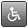  - для инвалидов с нарушением опорно-двигательного аппарата;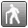  - для инвалидов с нарушением зрения;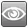  - для инвалидов с нарушением слуха, речи;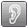  - для инвалидов с умственными нарушениями.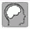 Методические рекомендации подготовлены с учетом требований свода правил СП 59.13330.2012 "Доступность зданий и сооружений для маломобильных групп населения. Актуализированная редакция СНиП 35-01-2001", утвержденного приказом Министерства регионального развития Российской Федерации от 27.12.2011 N 605 (вступившего в силу с 01.01.2013), и в соответствии с методикой, позволяющей объективизировать и систематизировать доступность объектов и услуг в приоритетных сферах жизнедеятельности для инвалидов и других маломобильных групп населения, с возможностью учета региональной специфики, утвержденной приказом Министерства труда и социальной защиты Российской Федерации от 25.12.2012 N 627.2. Основные понятияАнкетирование ОСИ на предмет их доступности для МГН (далее - анкетирование) - сбор сведений о соответствии ОСИ нормативным требованиям в части обеспечения доступной среды жизнедеятельности для МГН (далее - нормативные требования).Анкета - форма документа, в который заносятся сведения о соответствии ОСИ нормативным требованиям в части обеспечения доступной среды жизнедеятельности для МГН, в том числе инвалидов, передвигающихся на креслах-колясках, инвалидов с нарушением опорно-двигательного аппарата, инвалидов с нарушением зрения, инвалидов с нарушением слуха, речи, инвалидов с умственными нарушениями.Административные здания - здания и помещения, имеющие ряд общих функциональных и объемно-планировочных признаков и предназначенные преимущественно для умственного труда и непроизводственной сферы деятельности, отличающиеся от зданий для осуществления деятельности по производству материальных ценностей или услуг населению.Доступные для МГН здания и сооружения - здания и сооружения, в которых реализован комплекс архитектурно-планировочных, инженерно-технических, эргономических, конструкционных и организационных мероприятий, отвечающих нормативным требованиям.Доступность (безбарьерность) - свойство здания, помещения, места обслуживания, позволяющее беспрепятственно достичь места и воспользоваться услугой.Инвалид - лицо, которое имеет нарушение здоровья со стойким расстройством функций организма, обусловленное заболеваниями, последствиями травм или дефектами, приводящее к ограничению жизнедеятельности и вызывающее необходимость его социальной защиты.Маломобильные группы населения - люди, испытывающие затруднения при самостоятельном передвижении, получении услуги, необходимой информации или при ориентировании в пространстве. К МГН относятся: инвалиды, люди с временным нарушением здоровья, беременные женщины, люди старших возрастов, люди с детскими колясками.Ограничение жизнедеятельности - полная или частичная утрата лицом способности или возможности осуществлять самообслуживание, самостоятельно передвигаться, ориентироваться, общаться, контролировать свое поведение, обучаться и заниматься трудовой деятельностью.Объекты социальной инфраструктуры - здания, сооружения, их комплексы и входящие в их состав помещения многоквартирных домов, учреждений социального, медицинского, бытового, культурно-зрелищного, торгового, кредитно-финансового, банковского, гостиничного, туристического, санаторно-курортного и пассажирского обслуживания населения, воспитания, образования, отдыха, туризма, спорта и трудовой деятельности, по предоставлению услуг связи и информационных услуг, иных учреждений и организаций, связанных с обеспечением жизнедеятельности и обслуживанием населения, в том числе участки и элементы застройки территорий указанных учреждений, а также все виды железнодорожного, воздушного, водного, междугородного автомобильного транспорта, городского и пригородного пассажирского транспорта.Разумное приспособление - при невозможности доступного оборудования всего здания выделение в уровне входа специальных помещений, зон или блоков, приспособленных для обслуживания инвалидов, с обеспечением всех видов услуг, имеющихся в данном здании (вариант "Б").Система средств информации (информационные средства) - совокупность носителей информации, обеспечивающих для МГН своевременное ориентирование в пространстве, способствующих безопасности и удобству передвижения, а также информирующих о свойствах среды жизнедеятельности.Универсальный проект - доступность для инвалидов любого места в здании, а именно - общих путей движения и мест обслуживания - не менее 5% общего числа таких мест, предназначенных для обслуживания (вариант "А").Понятия и термины, используемые в настоящих Методических рекомендациях, не указанные в настоящем пункте, применяются в значениях, определенных федеральным законодательством и законодательством Санкт-Петербурга.3. Организация деятельности по созданию условий для беспрепятственного доступа инвалидов и других маломобильных групп населения к объектам социальной инфраструктурыДля формирования Реестра ОСИ государственных учреждений, находящихся в ведении администраций районов Санкт-Петербурга, государственных учреждений, находящихся в ведении иных исполнительной органов государственной власти Санкт-Петербурга (далее - ИОГВ) и расположенных на территории районов, а также негосударственных учреждений, расположенных на территории районов (далее - Реестр), целесообразно привлечь Центры социальной реабилитации инвалидов и детей-инвалидов (далее - Центры) соответствующих районов или при их отсутствии в районе структурные подразделения Комплексных центров социального обслуживания населения. Реестр формируется по форме в соответствии с приложением N 1 к Методическим рекомендациям.В случае если в администрации района Санкт-Петербурга имеется база данных организаций, находящихся на территории района, целесообразно воспользоваться ею для составления Реестра по форме приложения N 1 к Методическим рекомендациям. Если в имеющейся базе данных отсутствуют какие-то сведения, требующиеся для составления Реестра, рекомендуется направить в организации титульный лист Анкеты для получения общих сведений об объекте.Результатом обследования ОСИ на предмет доступности для МГН является заполненная анкета по определению доступности ОСИ для инвалидов и других МГН (далее - Анкета).Анкета (приложения N 2, N 2А, N 2Б к Методическим рекомендациям) разработана на основании нормативных документов по обеспечению доступности ОСИ для МГН и с учетом дальнейшей автоматизированной обработки в подсистеме "Доступная среда". Инструкция по заполнению Анкеты приведена в приложении N 1 к Анкете. Пример заполнения Анкеты приведен в приложении N 2 к Анкете.Анкетированию подлежат все введенные в эксплуатацию ОСИ.Анкетирование жилых домов проводится по Анкете (приложение N 2 к Методическим рекомендациям) в соответствии с Алгоритмами действий N 1 и 2 (приложения N 6 и 7 к Методическим рекомендациям - не приводятся).Анкетирование квартир производится по Анкете (приложение N 2А к Методическим рекомендациям) в случае обращения инвалида - собственника/нанимателя квартиры в домах государственного, муниципального, частного жилищного фонда (формы собственности жилищного фонда указаны согласно статье 19, части 2 Жилищного кодекса Российской Федерации).Анкетирование жилых помещений в специализированных типах ОСИ (дома-интернаты, реабилитационные центры, санаторные, учебно-профилактические учреждения), учреждениях временного пребывания (гостиницы, отели, кемпинги) производится по Анкете (приложение N 2Б к Методическим рекомендациям).Перечень нормативно-методических документов, которыми следует руководствоваться при проведении анкетирования объектов социальной инфраструктуры, приведен в приложении N 4 к Методическим рекомендациям.В администрациях районов Санкт-Петербурга в целях реализации полномочий в части обеспечения формирования доступной среды жизнедеятельности для инвалидов и других маломобильных групп населения на территории района, предусмотренных пунктами 2.3.5, 3.3.6, 3.3.27, 3.3.28, 3.5.11 Положения об администрациях районов Санкт-Петербурга, утвержденного постановлением Правительства Санкт-Петербурга от 26.08.2008 N 1078 (с изменениями от 07.02.2014 N 73), создаются Комиссии по координации деятельности и контролю в сфере формирования доступной среды жизнедеятельности для инвалидов и других маломобильных групп населения (далее - Комиссия). Примерное положение о Комиссии представлено в приложении N 5 к Методическим рекомендациям.3.1. Организация деятельности по созданию условий для беспрепятственного доступа инвалидов и других маломобильных групп населения в государственные ОСИ, находящиеся в ведении администраций районов Санкт-ПетербургаВ соответствии с п. 1.1 распоряжения Правительства Санкт-Петербурга от 29.04.2008 N 44-рп "Об организации работы администраций районов Санкт-Петербурга по обеспечению капитального и текущего ремонта зданий и помещений государственных учреждений Санкт-Петербурга, подведомственных администрациям районов Санкт-Петербурга" в районах Санкт-Петербурга созданы государственные учреждения - службы заказчика (далее - районные службы заказчика).Учитывая цели и задачи районных служб заказчиков, рекомендуется возложить обязанности по оказанию содействия в формировании перечня работ по обеспечению беспрепятственного доступа инвалидов и других МГН в государственные учреждения, находящиеся в ведении администраций районов Санкт-Петербурга, на районную службу заказчика.Деятельность по созданию условий для беспрепятственного доступа МГН в государственных учреждениях, находящихся в ведении администраций районов Санкт-Петербурга, рекомендуется осуществлять в соответствии с алгоритмом действий N 1 (приложение N 6 к Методическим рекомендациям).3.2. Организация деятельности по созданию условий для беспрепятственного доступа инвалидов и других маломобильных групп населения в ОСИ негосударственных учреждений (организаций), а также в ОСИ государственных учреждений, находящихся в ведении иных ИОГВ и расположенных на территории районов Санкт-ПетербургаВажное значение для жизнедеятельности инвалидов имеют ОСИ негосударственных учреждений (организаций) - магазины, аптеки, рынки, кредитно-финансовые организации, учреждения культуры, общественного питания, бытового обслуживания и др. Указанные организации в соответствии со статьей 15 Федерального закона от 24.11.1995 N 181-ФЗ "О социальной защите инвалидов в Российской Федерации" должны также создавать условия для беспрепятственного доступа инвалидов к ОСИ.Анкетирование ОСИ негосударственных учреждений (организаций), а также ОСИ государственных учреждений, находящихся в ведении иных ИОГВ и расположенных на территории районов, может проводиться двумя способами:1. Организация, которой принадлежат ОСИ (в том числе на правах аренды) и которая добровольно намерена обеспечить доступность ОСИ для МГН, заполняет направленную Центром Анкету. Заполненная Анкета вместе с фотографиями существующих зон ОСИ подлежит передаче в Комиссию или в СПб ГБУ "Служба заказчика администрации ____________ района Санкт-Петербурга".При осуществлении этой работы необходимо также информировать руководителей учреждений (организаций) о том, что в соответствии с Законом Санкт-Петербурга от 30.06.2004 N 387-58 "О методике определения арендной платы за объекты нежилого фонда, арендодателем которых является Санкт-Петербург" арендаторам возмещаются затраты на создание для инвалидов беспрепятственного доступа к ОСИ.Учреждения (организации) на договорной основе могут привлекать к анкетированию ОСИ другие организации, осуществляющие свою деятельность согласно уставным документам в области обеспечения условий доступности ОСИ для МГН.Деятельность по созданию условий для беспрепятственного доступа МГН в ОСИ негосударственных учреждений (организаций), а также в ОСИ государственных учреждений, находящихся в ведении иных ИОГВ и расположенных на территории районов, рекомендуется осуществлять в соответствии с алгоритмом действий N 2 (приложение N 7 к Методическим рекомендациям).2. Анкетирование (с уведомлением владельцев ОСИ) членами Комиссии, назначенными руководителями администраций районов. Этот способ применяется, когда владельцы ОСИ уклоняются от создания условий для беспрепятственного доступа МГН. Результаты анкетирования и выводы по ним, подписанные председателем Комиссии, передаются в соответствующие инстанции (судебные органы, органы прокуратуры) для привлечения к административной ответственности юридических и должностных лиц в соответствии с Кодексом Российской Федерации об административных правонарушениях.Этот способ применяется и в случаях, когда необходимо провести анкетирование ОСИ негосударственных учреждений (организаций) по обращениям граждан, общественных организаций инвалидов, членов общественной инспекции по контролю за созданием доступной среды жизнедеятельности для инвалидов в Санкт-Петербурге (далее - общественная инспекция), а также в иных случаях, требующих оперативного проведения анкетирования.4. Порядок разработки администрациями районов Санкт-Петербурга адресных программ обеспечения нормативных требований по созданию доступной среды для лиц с ограничениями жизнедеятельности в объектах социальной инфраструктурыОСИ, прошедшие процедуру анкетирования и согласования в Комиссии, включаются в адресную программу обеспечения нормативных требований по созданию доступной среды для лиц с ограничениями жизнедеятельности в объектах социальной инфраструктуры по варианту "А" или "Б" (далее - Адресная программа) на следующий год/годы. Форма и пример составления Адресной программы приведены в приложении N 8 (не приводится) к Методическим рекомендациям.ОСИ, включенные в Адресную программу, группируются по разделам Перечня приоритетных видов объектов социальной, транспортной, производственной инфраструктуры, приведенного в приложении N 3 к Методическим рекомендациям. Единообразие видов ОСИ необходимо для дальнейшего автоматизированного учета деятельности по созданию доступной среды жизнедеятельности для инвалидов.В числе первоочередных и обязательных мероприятий Комиссией предусматриваются мероприятия по обеспечению доступности для МГН тех учреждений, которые чаще всего посещают инвалиды (аптеки, продовольственные магазины, супермаркеты, кредитно-финансовые организации, рынки, общественные туалеты и т.п.). Включение в адресную программу негосударственного учреждения (организации) осуществляется по согласованию с владельцами ОСИ негосударственного учреждения (организации).Адресная программа утверждается соответствующим распоряжением администрации района Санкт-Петербурга.Контроль за выполнением мероприятий адресной программы (сбор и анализ информации от исполнителей мероприятий, организация проверок выполнения мероприятий) осуществляется Комиссией.Сбор информации о выполнении в администрации района адресной программы необходимо организовывать с периодичностью 1 раз в полугодие (до 12 июля и до 12 января) и в целях обобщения полученных сведений направлять отчет об их исполнении в Комитет по социальной политике Санкт-Петербурга до 15 июля и до 15 января по форме, указанной в приложении N 9 (не приводится) к Методическим рекомендациям.5. Обеспечение участия представителей общественности и общественных организаций инвалидов в организации деятельности по созданию условий для беспрепятственного доступа инвалидов и других маломобильных групп населения к объектам социальной инфраструктуры5.1. В целях обеспечения участия инвалидов и людей с ограниченными возможностями в организации деятельности по созданию условий для беспрепятственного доступа инвалидов и других маломобильных групп населения к объектам социальной инфраструктуры представители районных отделений региональных общественных организаций Всероссийских обществ инвалидов, слепых, глухих и других общественных организаций, обеспечивающих защиту прав маломобильных групп населения, включаются в состав Комиссий по координации деятельности и контролю в сфере формирования доступной среды жизнедеятельности для инвалидов и других маломобильных групп населения при администрациях районов Санкт-Петербурга.5.2. В целях общественного контроля за созданием доступной среды жизнедеятельности для инвалидов в Санкт-Петербурге создается общественная инспекция инвалидов в соответствии с Положением по организации деятельности общественной инспекции инвалидов по общественному контролю за созданием доступной среды жизнедеятельности для инвалидов и других маломобильных групп населения в Санкт-Петербурге, являющимся приложением N 10 (не приводится) к настоящим Методическим рекомендациям.Районные представители общественной инспекции инвалидов включаются в состав Комиссии соответствующего района.Приложение N 1к Методическим рекомендациям,утвержденным распоряжениемКомитета по социальной политикеСанкт-Петербургаот 04.04.2011 N 73-рРеестррасположенных на территории района объектов социальнойинфраструктуры государственных учреждений, находящихсяв ведении администраций районов Санкт-Петербурга,государственных учреждений, находящихся в ведении иныхисполнительных органов государственной властиСанкт-Петербурга, негосударственных учреждений(организаций)Примечание: при заполнении Реестра использовать данные приложения N 1 к Анкете "Инструкция по заполнению Анкеты", п. 1 "Анкета (титульный лист)".Приложение N 2к Методическим рекомендациям,утвержденным распоряжениемКомитета по социальной политикеСанкт-Петербургаот 04.04.2011 N 73-р                     АНКЕТА (титульный лист, часть I)       ПО ОПРЕДЕЛЕНИЮ ДОСТУПНОСТИ ОБЪЕКТА СОЦИАЛЬНОЙ ИНФРАСТРУКТУРЫ           ДЛЯ ИНВАЛИДОВ И ДРУГИХ МАЛОМОБИЛЬНЫХ ГРУПП НАСЕЛЕНИЯ              для формирования электронного паспорта объектаНаименование объекта социальной инфраструктуры  (далее  -  объект)  (полноенаименование  организации,  расположенной  на  объекте,  в  соответствии  сучредительными документами, код ОГРН)___________________________________________________________________________────────────────────────────────────────────────────────┬──────────────────                                                        │       ОГРН────────────────────────────────────────────────────────┴──────────────────                (полное и сокращенное наименование объекта)Вид  деятельности  объекта  (указывается  вид  экономической   деятельностиобъекта, код ОКВЭД основной)────────────────────────────────────────────────────────────┬──────────────1.                                                          │    ОКВЭД                                                            │   основной────────────────────────────────────────────────────────────┼──────────────2.                                                          │    ОКВЭД                                                            │дополнительный────────────────────────────────────────────────────────────┼──────────────3. и т.д.                                                   │    ОКВЭД                                                            │дополнительный────────────────────────────────────────────────────────────┴──────────────Форма собственности       │                                 │     ОКФС──────────────────────────┴─────────────────────────────────┴──────────────                 (указывается форма собственности по ОКФС)Организационно-правовая форма  │                            │    ОКОПФ───────────────────────────────┴────────────────────────────┴──────────────           (указывается организационно-правовая форма по ОКОПФ)Должность, Ф.И.О. руководителя    │               │объекта                           │               │──────────────────────────────────┴──┬────────────┴──┬─────────────────────Телефон, факс руководителя           │Тел.           │Факсобъекта                              │               │───────────────┬─────────────────────┴───────────────┴─────────────────────E-mail объекта │───────────────┴───────────────┬──────────┬────────────────────────────────Юридический адрес объекта      │          │───────────────────────────────┴──────────┴────────────────────────────────                                 (индекс)        (почтовый адрес)───────────────────────────────┬──────────┬────────────────────────────────Фактический адрес объекта      │          │───────────────────────────────┴──────────┴────────────────────────────────                                 (индекс)        (почтовый адрес)─────────────────────────────────────────────────┬─────────────────────────Наименование организации владельца (арендатора)  │объекта                                          │─────────────────────────────────────────────────┴─────────────────────────___________________________________________________________________________    (указывается организационно-правовая форма и название организации)Юридический адрес организации владельца (арендатора)  │объекта                                               │──────────────────────────────────────────────────────┴────────────────────                       (индекс)___________________________________________________________________________                             (почтовый адрес)Наименование вышестоящей организации         │(собственника)                               │─────────────────────────────────────────────┴─────────────────────────────    (указывается организационно-правовая форма и название организации)───────────────────────────────────────────────────────────────────────────Юридический адрес вышестоящей организации │          │──────────────────────────────────────────┴──────────┴─────────────────────                                            (индекс)    (почтовый адрес)───────────────────────────────────────────────────────────────────────────Должность, Ф.И.О. руководителя вышестоящей организации  │────────────────────────────────────────────────────────┴─────────────────────────────────────────────────────────────────────────────────────────────Телефон, факс руководителя вышестоящей       │              │организации                                  │     Тел.     │     Факс─────────────────────────────────────────────┴──────────────┴──────────────E-mail руководителя вышестоящей организации │────────────────────────────────────────────┴──────────────────────────────Примечание: при заполнении использовать данные приложения N 1 к Анкете "Инструкция по заполнению Анкеты", п. 1 "Анкета (титульный лист)".                       Титульный лист, часть II────────────────────────────────────┬──────────────────────────────────────Наименование объекта (подразделения │объекта)                            │────────────────────────────────────┼──────────────────────────────────────Фактический адрес объекта (индекс,  │почтовый адрес)                     │────────────────────────────────────┼──────────────────────────────────────Общая площадь объекта (указывается  │общая площадь в кв. м)              │────────────────────────────────────┼──────────────────────────────────────Этаж / этажи расположения объекта   │(указываются этажи, на которых      │расположен объект, например: 1, 2   │этажи; 3, 4, 5 этажи)               │────────────────────────────────────┼──┬──┬──┬──┬──┬──┬──┬──┬──┬──┬──┬──┬─┐Кадастровый номер объекта           │  │  │  │  │  │  │  │  │  │  │  │  │ │────────────────────────────────────┴──┴──┴──┴──┴──┴──┴──┴──┴──┴─┬┴──┴──┴─┘Категории обслуживаемого населения: граждане пожилого возраста   │(мужчины старше 60 лет, женщины старше 55 лет), инвалиды         │(в том числе дети-инвалиды), все                                 │─────────────────────────────────────────────────────────────────┴──┬──────Категории обслуживаемых инвалидов: инвалиды, передвигающиеся        │на креслах-колясках, инвалиды с нарушениями опорно-двигательного    │аппарата, зрения, слуха, инвалиды с отклонениями в развитии         │────────────────────────────────────┬───────────────────────────────┴──────Участие в исполнении ИПР инвалида,  │ребенка-инвалида (да, нет)          │────────────────────────────────────┴──────────────────────────────────────АНКЕТА (основная часть)Примечание:1. В случае если зона, элемент зоны, техническое средство не предусмотрены Анкетой, создается новая строка с соответствующим порядковым номером и заполняются все графы Анкеты. Графы 7, 8, 9 определяются организацией самостоятельно в соответствии с нормативными требованиями по согласованию со службой заказчика, ОСЗН, Центром.2. В случае наличия зон, элементов зон, одинаковых по названию (лестница, коридор, пандус), им присваиваются порядковые номера (внутренняя лестница N 1; внутренняя лестница N 2, внутренняя лестница N 5) и по каждой из этих зон заполняются соответствующие графы Анкеты.3. В случае если ОСИ имеет несколько действующих входных узлов, один из них обследуется с учетом потребностей всех категорий инвалидов, включая инвалидов, использующих для передвижения кресла-коляски. Остальные входные узлы должны быть обследованы с учетом потребностей МГН, за исключением инвалидов, использующих для передвижения кресла-коляски.4. При заполнении п. 1.1 анкеты "Пути пешеходного движения" необходимо учитывать следующее. Анкетированию подлежат пути пешеходного движения, находящиеся на земельном участке организации, а также пешеходные пути, находящиеся за пределами земельного участка и ведущие к организации (участки пешеходных путей от организации до ближайших остановок наземного пассажирского транспорта, а также ближайших станций метрополитена, находящихся не далее 500 метров от организации).5. В случае если зона, элемент зоны, техническое средство не находятся в ведении анкетируемого учреждения, то в поле "Наименование ОСИ" указывается наименование ОСИ (если известно его наименование), в чьем ведении находится данная зона, элемент зоны, техническое средство. В случае если наименование ОСИ неизвестно, проставляется "не знаю". Замеры параметров по данным зонам осуществляются и заполняются сотрудником, проводящим анкетирование.Заполнил Анкету:________________  ______________  __________  _________  "__" _____ 201_ г.________________  Должность       Ф.И.О.      (подпись)телефон________________  ______________  __________  _________  "__" _____ 201_ г.Согласовано:      Должность       Ф.И.О.      (подпись)                  руководителя________________  обследованноготелефон           объектаПриложение N 2Ак Методическим рекомендациям,утвержденным распоряжениемКомитета по социальной политикеСанкт-Петербургаот 04.04.2011 N 73-рАнкетапо определению доступности для инвалидов и другихмаломобильных групп населения квартиры (анкетированиеквартир производится специалистами Центров в случаеобращения инвалида - собственника/нанимателя квартирыв домах государственного, муниципального, частногожилищного фонда)Приложение N 2Бк Методическим рекомендациям,утвержденным распоряжениемКомитета по социальной политикеСанкт-Петербургаот 04.04.2011 N 73-рАнкетапо определению доступности для инвалидов и другихмаломобильных групп населения жилых помещенийв специализированных зданиях и сооруженияхПриложение N 1к АнкетеИНСТРУКЦИЯПО ЗАПОЛНЕНИЮ АНКЕТЫ ПО ОПРЕДЕЛЕНИЮ ДОСТУПНОСТИ ОБЪЕКТАСОЦИАЛЬНОЙ ИНФРАСТРУКТУРЫ ДЛЯ ИНВАЛИДОВ И ДРУГИХМАЛОМОБИЛЬНЫХ ГРУПП НАСЕЛЕНИЯДанная инструкция предназначена для работников исполнительных органов государственной власти Санкт-Петербурга, работников организаций независимо от организационно-правовых форм, осуществляющих обследование ОСИ методом их анкетирования.Разъяснения по заполнению Анкеты1. Анкета (титульный лист)В титульный лист Анкеты вносятся сведения, содержащиеся в учредительных документах, уведомлениях Петростата, выписке из реестра собственников Санкт-Петербурга ОСИ. В строки "Наименование объекта социальной инфраструктуры (далее - объекта)", "Вид деятельности объекта", "Форма собственности", "Организационно-правовая форма" сведения вносятся в текстовом и цифровом формате (см. приложение N 2 к Анкете). В цифровом формате записывается основной государственный регистрационный номер (ОГРН), а также коды: общероссийского классификатора видов экономической деятельности (ОКВЭД) <*>, общероссийского классификатора форм собственности (ОКФС), общероссийского классификатора организационно-правовых форм (ОКОПФ) (сведения о вышеуказанных кодах содержатся в уведомлениях Петростата, выписке из реестра собственников Санкт-Петербурга).--------------------------------<*> Вносится обязательно основной код ОКВЭД, указывающий вид деятельности учреждения. Рекомендуется вносить также дополнительные коды ОКВЭД, детализирующие специализацию учреждения.В строки "Категории обслуживаемого населения", "Категории обслуживаемых инвалидов", "Участие в исполнении ИПР инвалида, ребенка-инвалида" вносятся сведения, содержащиеся в учредительных документах.В титульный лист Анкеты, часть II, сведения заносятся также, если:1. ОСИ находится по одному адресу и занимает одно здание (помещение).2. ОСИ (учреждение, организация) находится по разным адресам, т.е. имеет филиал, площадку, корпус и др. В этом случае титульный лист, часть I, может заполняться один раз.3. Анкета (основная часть) <**>--------------------------------<**> Если какой-то из перечисленных в Анкете зон нет в наличии и необходимости в этой зоне нет, в графах 3, 4, 5 Анкеты по этим зонам необходимо проставить "0".Если какой-то из перечисленных в Анкете зон нет в наличии, но есть необходимость в этой зоне, в графе 4 Анкеты по этой зоне необходимо проставить "1".В графе 2 "Зона (элемент зоны), техническое средство обустройства объекта" указаны наиболее часто встречающиеся зоны и технические средства, создающие условия доступности ОСИ для МГН. При наличии на объекте нескольких однотипных зон (путей движения - подходов к объекту, наружных лестниц, входных узлов, внутренних лестниц, санитарно-технических помещений и т.п.) обследуются все зоны с учетом Примечаний к Анкете. При этом необходимо руководствоваться нормативными документами, приведенными в приложении 4 к настоящим методическим рекомендациям.В графе 3 "Наличие (1), отсутствие (0) зоны (элемента зоны), технического средства на объекте" цифрой 1 помечается наличие зоны (элемента зоны), технического средства, а цифрой 0 - их отсутствие.В графе 4 "Необходимость (1), отсутствие необходимости (0) зоны (элемента зоны), технического средства на объекте" цифрой 1 помечается необходимость организации зоны (элемента зоны), установки технического средства на объекте (например, устройство тамбура, автостоянки для автомобилей инвалидов, установка подъемника, дублирующего лестницу).Сведения по графе 5 "Возможность (1), невозможность (0) создания/реконструкции зоны (элемента зоны), установки технического средства на объекте" очень важны для принятия решений и формирования мероприятий по обеспечению доступности ОСИ в соответствии с одним из вариантов: "А" или "Б" <*>. В зависимости от типа и профиля объекта, планировки прилегающих улиц, территориального размещения (на обособленном участке, на красной линии застройки, в отдельно стоящем здании, встроенном в жилое, офисное, многофункциональное здание на первом этаже, на этажах выше первого, наличия или отсутствия ограничений и обременений статуса культурно-исторического, архитектурно-художественного памятника, конструктивных ограничений по зданию (помещению)) цифрой 1 помечается возможность, а цифрой 0 невозможность создания зоны (элемента зоны), установки технического средства на объекте.--------------------------------<*> В соответствии с п. 7.1.2 СП 59.13330.2012 при реконструкции, капитальном ремонте и приспособлении существующих зданий для МГН в проекте должны быть предусмотрены доступность и удобства для МГН. В зависимости от объемно-планировочных решений здания, от расчетного числа маломобильных посетителей, функциональной организации учреждения обслуживания следует применять один из двух вариантов форм обслуживания:вариант "А" (универсальный проект) - доступность для инвалидов любого места в здании, а именно - общих путей движения и мест обслуживания - не менее 5% общего числа таких мест, предназначенных для обслуживания;вариант "Б" (разумное приспособление) - при невозможности доступного оборудования всего здания выделение в уровне входа специальных помещений, зон или блоков, приспособленных для обслуживания инвалидов, с обеспечением всех видов услуг, имеющихся в данном здании.Обоснованность исключения тех или иных зон подтверждается ксерокопиями соответствующих документов (ситуационный план участка, технический паспорт здания, поэтажные планы и др.)В графе 6 "Наименование параметра, назначение параметра для: "К" - инвалидов, передвигающихся на креслах-колясках, "О" - инвалидов с нарушениями опорно-двигательного аппарата, "С" - инвалидов с нарушениями зрения, "Г" - инвалидов с нарушениями слуха", "У" - инвалидов с отклонениями в развитии" указаны параметры обследуемых зон (элементов зон), технических средств на объекте.В графе 7 указаны единицы измерения параметров обследуемых зон (элементов зон), технических средств на объекте.В графе 8 по каждой из представленной на объекте зоне, элементу зоны, техническому средству, параметру, помеченных в графе 3 индексом "1", осуществляются инструментальные замеры значений параметров, приведенных в столбце 6 Анкеты (в случае их численного выражения), и в графе 8 Анкеты проставляются их фактические значения. Для параметров с единицами измерения "соответствие" и "наличие" указывается значение "Да" или "Нет".В графе 9 указано нормативное значение параметров зоны (элемента зоны), технического средства обустройства объекта в соответствии с нормами национальных стандартов и сводов правил (частей таких стандартов и сводов правил), обеспечивающих соблюдение требований Федерального закона от 30.12.2009 N 384-ФЗ "Технический регламент безопасности зданий и сооружений" в части обеспечения доступности зданий и сооружений для маломобильных групп населения.В графе 10 указаны пункты свода правил СП 59.13330.2012, а также пункты других нормативных документов, в соответствии с которыми установлены нормативные значения в графе 9.В процессе анкетирования рекомендуется делать фотографии в цифровом формате зон ОСИ, в которых предполагается проведение мероприятий по обеспечению доступности этих зон для МГН, а также фотографии установленных ранее для МГН технических средств, не соответствующих нормативным требованиям. Это необходимо для иллюстрации создания условий для беспрепятственного доступа МГН после выполнения мероприятий в соответствии с Анкетой.Заполненная Анкета пересылается в районную службу заказчика в соответствии с алгоритмом действий N 1 (приложение N 6 к Методическим рекомендациям) либо в Комиссию администрации района Санкт-Петербурга в соответствии с алгоритмом действий N 2 (приложение N 7 к Методическим рекомендациям) по месту территориального расположения объекта.Приложение N 2к АнкетеПРИМЕР ЗАПОЛНЕНИЯ АНКЕТЫ ПО ОБЕСПЕЧЕНИЮ ДОСТУПНОСТИ ОБЪЕКТАСОЦИАЛЬНОЙ ИНФРАСТРУКТУРЫ ДЛЯ ИНВАЛИДОВ И ДРУГИХМАЛОМОБИЛЬНЫХ ГРУПП НАСЕЛЕНИЯСПб ГБУ "Центр .....", ул. Исполкомская, д. 27, литер "В"                                  АНКЕТА       ПО ОПРЕДЕЛЕНИЮ ДОСТУПНОСТИ ОБЪЕКТА СОЦИАЛЬНОЙ ИНФРАСТРУКТУРЫ           ДЛЯ ИНВАЛИДОВ И ДРУГИХ МАЛОМОБИЛЬНЫХ ГРУПП НАСЕЛЕНИЯ              для формирования электронного паспорта объектаНаименование объекта социальной инфраструктуры (далее - объект)───────────────────────────────────────────────────────────────────────────Санкт-Петербургское государственное бюджетное учреждение "Центр"────────────────────────────────────────────────────────┬──────────────────(СПб ГБУ "Центр")                                       │ОГРН 1022525923107────────────────────────────────────────────────────────┴──────────────────                (полное и сокращенное наименование объекта)Вид объекта (указывается вид экономической деятельности объекта, код ОКВЭД)────────────────────────────────────────────────────────────┬──────────────1. Деятельность в области социальных услуг                  │ОКВЭД 85.3──────────────────────────┬─────────────────────────────────┼──────────────Форма собственности       │Собственность субъекта РФ        │ОКФС 13──────────────────────────┴─────────────────────────────────┴──────────────                 (указывается форма собственности по ОКФС)Организационно-правовая форма  │Бюджетное учреждение        │    ОКОПФ                               │                            │   2 09 03───────────────────────────────┴───┬───────────────┬────────┴──────────────           (указывается организационно-правовая форма по ОКОПФ)Должность, Ф.И.О. руководителя     │Директор       │Петров С.И.объекта                            │               │───────────────────────────────────┼───────────────┴───┬───────────────────Телефон, факс руководителя объекта │Тел. (812)576-02-94│Факс (812)576-02-94───────────────┬───────────────────┴───────────────────┴───────────────────E-mail объекта │ centr@mail.ru───────────────┴───────────────┬──────────┬────────────────────────────────Юридический адрес объекта      │198000    │Санкт-Петербург, Исполкомская                               │          │ул., 27, лит. "В"───────────────────────────────┴──────────┴────────────────────────────────                                 (индекс)        (почтовый адрес)───────────────────────────────┬──────────┬────────────────────────────────Фактический адрес объекта      │198000    │Санкт-Петербург, Исполкомская                               │          │ул., 27, лит. "В"───────────────────────────────┴──────────┴────────────────────────────────                                 (индекс)        (почтовый адрес)───────────────────────────────────────────────────────────────────────────Наименование организации владельца (арендатора) объектаСанкт-Петербургское государственное бюджетное учреждение "Центр"───────────────────────────────────────────────────────────────────────────(в оперативном управлении)───────────────────────────────────────────────────────────────────────────    (указываются организационно-правовая форма и название организации)Юридический адрес организации владельца (арендатора)  │объекта                                               │──────────────────────────────────────────────────────┴────────────────────(заполняется в случае отсутствия вышестоящей организации)    (индекс)───────────────────────────────────────────────────────────────────────────                             (почтовый адрес)Наименование вышестоящей организации         │Администрация ........ района(собственника)                               │─────────────────────────────────────────────┴─────────────────────────────(указывается организационно-правовая форма и название организации)Санкт-Петербурга──────────────────────────────────────────┬──────────┬─────────────────────Юридический адрес вышестоящей организации │198000    │Санкт-Петербург,                                          │          │Невский пр., д. 76──────────────────────────────────────────┴──────────┴─────────────────────                                            (индекс)    (почтовый адрес)───────────────────────────────────────────┬───────────────────────────────Должность, Ф.И.О. руководителя вышестоящей │Глава администрации .... районаорганизации                                │───────────────────────────────────────────┴───────────────────────────────Санкт-Петербурга, Ф.И.О.───────────────────────────────────┬───────────────────┬───────────────────Телефон, факс руководителя         │Тел. (812)536-21-61│Факс (812)536-21-60вышестоящей организации            │                   │───────────────────────────────────┴────────┬──────────┴───────────────────E-mail руководителя вышестоящей организации │________@____.gov.spb.ru────────────────────────────────────────────┴──────────────────────────────                         Титульный лист, часть II<*> Наименование объекта  │Санкт-Петербургское государственное бюджетное(подразделения объекта)   │учреждение "Центр"──────────────────────────┴─────────┬──────────────────────────────────────Фактический адрес объекта (индекс,  │198000, Санкт-Петербург,почтовый адрес)                     │Исполкомская ул., 27, лит. "В"────────────────────────────────────┼──────────────────────────────────────Общая площадь объекта (указывается  │977,4общая площадь в кв. м)              │────────────────────────────────────┼──────────────────────────────────────Этаж / этажи расположения объекта   │1,2(указываются этажи, на которых      │расположен объект, например: 1, 2   │этажи; 3, 4, 5 этажи)               │────────────────────────────────────┼──┬──┬──┬──┬──┬──┬──┬──┬──┬──┬──┬──┬─┐Кадастровый номер объекта           │78│14│15│0 │14│1 │  │  │  │  │  │  │ │────────────────────────────────────┼──┴──┴──┴──┴──┴──┴──┴──┴──┴─┬┴──┴──┴─┘Категории обслуживаемого населения  │мужчины старше 60 лет,      │все                                    │женщины старше 55 лет       │────────────────────────────────────┴────────────────────────────┼─────────Категории обслуживаемых инвалидов: инвалиды, передвигающиеся     │всена креслах-колясках, инвалиды с нарушениями опорно-двигательного │аппарата, зрения, слуха, инвалиды с отклонениями в развитии      │────────────────────────────────────┬────────────────────────────┴─────────Участие в исполнении ИПР инвалида,  │нетребенка-инвалида (да, нет)          │────────────────────────────────────┴──────────────────────────────────────АНКЕТА (основная часть)Заполнил Анкету:________________  ______________  __________  _________  "__" _____ 201_ г.________________  Должность       Ф.И.О.      (подпись)телефон________________  ______________  __________  _________  "__" _____ 201_ г.Согласовано:      Должность       Ф.И.О.      (подпись)                  руководителя________________  обследованноготелефон           объектаПриложение N 3к Методическим рекомендациям,утвержденным распоряжениемКомитета по социальной политикеСанкт-Петербургаот 04.04.2011 N 73-рПЕРЕЧЕНЬПРИОРИТЕТНЫХ ВИДОВ ОБЪЕКТОВ СОЦИАЛЬНОЙ, ТРАНСПОРТНОЙ,ПРОИЗВОДСТВЕННОЙ ИНФРАСТРУКТУРЫ, ПОДЛЕЖАЩИХПЕРВООЧЕРЕДНОМУ АНКЕТИРОВАНИЮ <*>--------------------------------<*> Перечень не является исчерпывающим, в установленном порядке в него могут вноситься изменения и дополнения.Приложение N 4к Методическим рекомендациям,утвержденным распоряжениемКомитета по социальной политикеСанкт-Петербургаот 04.04.2011 N 73-рПЕРЕЧЕНЬНОРМАТИВНО-МЕТОДИЧЕСКИХ ДОКУМЕНТОВ, КОТОРЫМИ СЛЕДУЕТРУКОВОДСТВОВАТЬСЯ ПРИ ПРОВЕДЕНИИ АНКЕТИРОВАНИЯОБЪЕКТОВ СОЦИАЛЬНОЙ ИНФРАСТРУКТУРЫРуководящие документы системы нормативных документов в строительстве, своды правил, государственные стандарты.1. Ведомственные строительные нормы:1.1. ВСН 62-91 <*> "Проектирование среды жизнедеятельности с учетом потребностей инвалидов и маломобильных групп населения".--------------------------------<*> В части требований к специализированным зданиям.2. Своды правил (далее - СП):2.1. СП 59.13330.2012 "Доступность зданий и сооружений для маломобильных групп населения". Актуализированная редакция СНиП 35-01-2001.2.2. СП 113.13330.2012 "Стоянки автомобилей". Актуализированная редакция СНиП 21.02-99.2.3. СП 118.13330.2012 "Общественные здания и сооружения". Актуализированная редакция СНиП 31-06-2009.2.4. СП 42.13330.2011 "Градостроительство. Планировка и застройка городских и сельских поселений". Актуализированная редакция СНиП 2.07.01-89.2.5. СП 44.13330.2011 "Административные и бытовые здания". Актуализированная редакция СНиП 2.09.04-87.2.6. СП 52.13330.2011 "Естественное и искусственное освещение". Актуализированная редакция СНиП 23-05-95.2.7. СП 54.13330.2011 "Здания жилые многоквартирные". Актуализированная редакция СНиП 31-01-2003.2.8. СП 56.13330.2011 "Производственные здания". Актуализированная редакция СНиП 31-03-2001.2.9. СП 1.13130.2009 "Системы противопожарной защиты, эвакуационные пути и выходы".2.10. СП 35-101-2001 "Проектирование зданий и сооружений с учетом доступности для маломобильных групп населения. Общие положения".2.11. СП 35-102-2001 "Жилая среда с планировочными элементами, доступными инвалидам".2.12. СП 35-103-2001 "Общественные здания и сооружения, доступные маломобильным посетителям".2.13. СП 35-104-2001 "Здания и помещения с местами труда для инвалидов".3. Государственные стандарты России (далее - ГОСТ):3.1. ГОСТ Р 53770-2010. Лифты пассажирские. Основные параметры и размеры.3.2. ГОСТ Р 53998-2010. Услуги туризма для людей с ограниченными физическими возможностями.3.3. ГОСТ Р 53453-2009. Эргономика термальной среды. Применение требования стандартов к людям с особыми требованиями.3.4. ГОСТ Р 51631-2008. Лифты пассажирские. Технические требования доступности, включая доступность для инвалидов и других маломобильных групп населения.3.5. ГОСТ Р 52875-2007. Указатели тактильные наземные для инвалидов по зрению. Технические требования.3.6. ГОСТ Р 52880-2007. Социальное обслуживание населения. Типы учреждений социального обслуживания граждан пожилого возраста и инвалидов.3.7. ГОСТ Р 52289-2004. Технические средства организации дорожного движения, Правила применения дорожных знаков, разметки, светофоров, дорожных ограждений и направляющих устройств.3.8. ГОСТ Р 52131-2003. Средства отображения информации знаковые для инвалидов, технические требования.3.9. ГОСТ Р 12.4.026-2001. Система стандартов безопасности труда. Цвета сигнальные, знаки безопасности и разметка сигнальная. Назначение и правила применения. Общие технические требования и характеристики. Методы испытаний.3.10. ГОСТ Р 51630-2000. Платформы подъемные с вертикальным и наклонным перемещением для инвалидов. Технические требования доступности.3.11. ГОСТ Р 51633-2000. Устройства и приспособления реабилитационные, используемые инвалидами в жилых помещениях. Общие технические требования.3.12. ГОСТ Р 51645-2000. Рабочее место для инвалида по зрению типовое специальное компьютерное. Технические требования к оборудованию и производственной среде.3.13. ГОСТ Р 51648-2000. Сигналы звуковые и осязательные, дублирующие сигналы светофора, для слепых и слепоглухих людей. Параметры.3.14. ГОСТ Р 51671-2000. Средства связи и информации технические общего пользования, доступные для инвалидов. Классификация. Требования доступности и безопасности.3.15. ГОСТ Р 51256-99. Технические средства организации дорожного движения. Разметка дорожная. Типы и основные параметры. Общие технические требования.3.16. ГОСТ Р 51261-99. Устройства опорные стационарные реабилитационные. Типы и технические требования.3.17. ГОСТ Р 51264-99. Средства связи, информатики и сигнализации реабилитационные электронные.3.18. ГОСТ Р 50602-93. Кресла-коляски. Максимальные габаритные размеры.3.19. ГОСТ 12.1.004-91. Система стандартов безопасности труда. Пожарная безопасность. Общие требования.3.20. ГОСТ 21786-76. Система "человек-машина". Сигнализаторы звуковых речевых сообщений. Общие эргономические требования.4. Приказы Госстроя России, устанавливающие требования по обеспечению доступности зданий и сооружений для инвалидов и других маломобильных групп населения.4.1. "Здания и сооружения. Общие положения проектирования с учетом доступности для маломобильных групп населения" (приказ Госстроя от 25.12.2012 N 112/ГС).4.2. "Реабилитационные центры для детей и подростков с ограниченными возможностями. Правила проектирования" (приказ Госстроя от 25.12.2012 N 113/ГС).4.3. "Жилая среда с планировочными элементами, доступными инвалидам. Правила проектирования" (приказ Госстроя от 27.12.2012 N 119/ГС).4.4. "Здания и помещения с местами труда для инвалидов. Правила проектирования" (приказ Госстроя от 27.12.2012 N 120/ГС).4.5. "Учреждения социального обслуживания маломобильных групп населения. Правила расчета и размещения" (приказ Госстроя от 27.12.2012 N 121/ГС).4.6. "Городская среда. Правила проектирования для маломобильных групп населения" (приказ Госстроя от 27.12.2012 N 122/ГС).4.7. "Здания центров ресоциализации. Правила проектирования" (приказ Госстроя от 27.12.2012 N 123/ГС).4.8. "Общественные здания и сооружения, доступные маломобильным группам населения. Правила проектирования" (приказ Госстроя от 27.12.2012 N 124/ГС).4.9. "Помещения для досуговой и физкультурно-оздоровительной деятельности маломобильных групп населения" (приказ Госстроя от 27.12.2012 N 130/ГС).4.10. "Центры и отделения гериатрического обслуживания. Правила проектирования" (приказ Госстроя от 27.12.2012 N 131/ГС).4.11. "Дома-интернаты. Правила проектирования" (приказ Госстроя от 27.12.2012 N 132/ГС).4.12. "Геронтологические центры, дома сестринского ухода, хосписы. Правила проектирования" (приказ Госстроя от 27.12.2012 N 133/ГС).4.13. "Здания для учреждений социального обслуживания. Правила реконструкции" (приказ Госстроя от 27.12.2012 N 134/ГС).4.14. "Помещения в учреждениях социального и медицинского обслуживания. Правила проектирования" (приказ Госстроя от 27.12.2012 N 135/ГС).4.15. "Дома-интернаты для детей-инвалидов. Правила проектирования" (приказ Госстроя от 27.12.2012 N 136/ГС).4.16. "Об утверждении альбомов типовых проектных решений по переоборудованию объектов жилого фонда для проживания инвалидов и семей, имеющих детей-инвалидов" (приказ Госстроя от 12.12.2012 N 89/ГС).5. Региональные методические документы: <*>5.1. РМД 35-18-2012 Рекомендации по применению мощения при устройстве покрытий территорий жилой и общественно-деловой застройки.5.2. РМД 35-17-2012 Рекомендуемые для повторного применения проектные решения по обеспечению доступа для инвалидов и других маломобильных групп населения жилых домов, построенных в Санкт-Петербурге по типовым проектам в 60-80 годах XX века.5.3. РМД 31-15-2012 Руководство по проектированию специальных (коррекционных) образовательных учреждений для обучающихся, воспитанников с ограниченными возможностями здоровья.5.4. РМД 35-14-2012 Рекомендуемые для повторного применения проектные решения по обеспечению доступности для инвалидов и других маломобильных групп населения образовательных учреждений Санкт-Петербурга, построенных по типовым проектам в 60-80 годах XX века.5.5. РМД 35-13-2012 Рекомендуемые для повторного применения проектные решения по обеспечению доступа для инвалидов и других маломобильных групп населения объектов здравоохранения Санкт-Петербурга, построенных по типовым проектам в 60-80 годах XX века.5.6. РМД 31-10-2011 Руководство по проектированию общеобразовательных учреждений (в том числе с классами компенсирующего обучения).5.7. РМД 31-07-2009 Санкт-Петербург. Руководство по проектированию дошкольных образовательных учреждений в Санкт-Петербурге.Рекомендации по проектированию окружающей среды, зданий и сооружений с учетом потребностей инвалидов и других маломобильных групп населения:Выпуск 1. "Общие положения".Выпуск 2. "Градостроительные требования".Выпуск 3. "Жилые здания и комплексы".Выпуск 7. Часть 1 "Проектирование новых и адаптация существующих зданий для воспитания, обучения и реабилитации детей-инвалидов".Выпуск 10. "Общественные здания и сооружения. Учреждения лечебно-профилактические: поликлиники, амбулатории, аптеки".Выпуск 12. "Общественные здания и сооружения. Спортивные сооружения".Выпуск 13. "Общественные здания и сооружения. Физкультурно-оздоровительные сооружения".Выпуск 14. "Общественные здания и сооружения. Кинотеатры, клубы, библиотеки, музеи".Выпуск 19. "Общественные здания и сооружения. Здания и сооружения транспортного назначения".Выпуск 20. "Промышленные предприятия, здания и сооружения для труда инвалидов различных категорий".--------------------------------<*> Весь Перечень региональных методических документов Санкт-Петербурга размещен на официальном сайте Администрации Санкт-Петербурга на странице Комитета по строительству http://gov.spb.ru/gov/otrasl/komstroy/documents/.Приложение N 5к Методическим рекомендациям,утвержденным распоряжениемКомитета по социальной политикеСанкт-Петербургаот 04.04.2011 N 73-рПРИМЕРНОЕ ПОЛОЖЕНИЕО КОМИССИИ ПО КООРДИНАЦИИ ДЕЯТЕЛЬНОСТИ И КОНТРОЛЮ В СФЕРЕФОРМИРОВАНИЯ ДОСТУПНОЙ СРЕДЫ ЖИЗНЕДЕЯТЕЛЬНОСТИ ДЛЯ ИНВАЛИДОВИ ДРУГИХ МАЛОМОБИЛЬНЫХ ГРУПП НАСЕЛЕНИЯ(* разработано для администраций районов Санкт-Петербурга)В администрациях районов Санкт-Петербурга в целях реализации полномочий в части обеспечения формирования доступной среды жизнедеятельности для инвалидов и других маломобильных групп населения на территории района, предусмотренных пунктами 2.3.5, 3.3.6, 3.3.27, 3.3.28, 3.5.11 Положения об администрациях районов Санкт-Петербурга, утвержденного постановлением Правительства Санкт-Петербурга от 26.08.2008 N 1078 (с изменениями от 07.02.2014 N 73), создаются Комиссии по координации деятельности и контролю в сфере формирования доступной среды жизнедеятельности для инвалидов и других маломобильных групп населения.1. Общие положения1.1. Комиссия по координации деятельности и контролю в сфере формирования доступной среды жизнедеятельности для инвалидов и других маломобильных групп населения (далее - Комиссия) образована в целях обеспечения организации, координации и контроля деятельности на территории района в сфере формирования доступной среды жизнедеятельности для инвалидов и других маломобильных групп населения (далее - МГН).1.2. В своей деятельности Комиссия руководствуется действующим законодательством и другими нормативно-правовыми актами Российской Федерации и Санкт-Петербурга в сфере формирования доступной среды жизнедеятельности для инвалидов и других МГН (далее - формирование доступной среды для инвалидов) и настоящим Положением.1.3. Решения Комиссии носят рекомендательный характер.2. Задачи КомиссииПриоритетными задачами Комиссии являются:2.1. Организация и координация деятельности по реализации нормативных требований по созданию доступной среды для лиц с ограничениями жизнедеятельности, обеспечению доступа лиц с ограничениями жизнедеятельности к объектам здравоохранения, образования, культуры, физической культуры и спорта, социального обслуживания населения, иным объектам социального и иного назначения на территории района.2.2. Взаимодействие с исполнительными органами государственной власти Санкт-Петербурга, органами местного самоуправления, организациями независимо от организационно-правовых форм и частными предпринимателями без образования юридического лица (далее - организации) и общественными объединениями инвалидов в области формирования доступной среды для инвалидов.2.3. Осуществление во взаимодействии с общественной инспекцией инвалидов по общественному контролю за созданием доступной среды жизнедеятельности для инвалидов и других маломобильных групп населения в Санкт-Петербурге (далее - общественная инспекция инвалидов) координации и контроля деятельности по формированию доступной среды для инвалидов.2.4. Подготовка предложений и рекомендаций заинтересованным исполнительным органам государственной власти, органам местного самоуправления Санкт-Петербурга и организациям по вопросам формирования доступной среды для инвалидов.2.5. Рассмотрение обращений граждан и организаций по вопросам формирования доступной среды для инвалидов на территории района.3. Направления деятельности КомиссииВ соответствии со своими задачами Комиссии рекомендуется осуществлять деятельность по следующим направлениям:3.1. Рассмотрение и утверждение перечня приоритетных ОСИ на территории района Санкт-Петербурга.3.2. Организация работ по обследованию объектов социальной, транспортной, производственной инфраструктуры методом анкетирования. Участие членов Комиссии в анкетировании ОСИ.3.3. Рассмотрение результатов анкетирования ОСИ, проектов перечня мероприятий по созданию условий для беспрепятственного доступа инвалидов и других МГН к ОСИ (далее - Перечень мероприятий), проектов адресных программ обеспечения нормативных требований по созданию доступной среды для лиц с ограничениями жизнедеятельности в объектах социальной инфраструктуры.3.4. Выборочные проверки достоверности представленных в Комиссию результатов анкетирования ОСИ.3.5. Формирование Адресной программы обеспечения нормативных требований по созданию доступной среды для лиц с ограничениями жизнедеятельности в объектах социальной инфраструктуры (далее - Адресная программа) и осуществление контроля по выполнению Адресной программы.3.6. Приемка выполненных работ в соответствии с Адресной программой.3.7. Осуществление анкетирования ОСИ, владельцы которых уклоняются от создания условий для беспрепятственного доступа инвалидов, и передача соответствующих материалов в инстанции (судебные органы, органы прокуратуры) для привлечения к административной ответственности юридических и должностных лиц в соответствии с Кодексом РФ об административных правонарушениях.3.8. Организация внесения информации об ОСИ в подсистему "Доступная среда" (в соответствии с приложениями N 6 и 7 к Методическим рекомендациям).3.9. В соответствии с пунктом 1.2 свода правил СП 59.13330.2012 "Доступность зданий и сооружений для маломобильных групп населения. Актуализированная редакция СНиП 35-01-2001", утвержденного приказом Министерства регионального развития Российской Федерации от 27.12.2011 N 605 (далее - СП 59.13330.2012), осуществление согласования задания на проектирование/принятия решений об обеспечении доступности ОСИ по варианту "Б" в рамках "разумного приспособления" в случае невозможности полного приспособления объекта для нужд МГН при реконструкции, капитальном ремонте зданий и сооружений на территории района, с учетом мнения общественных объединений инвалидов и общественной инспекции инвалидов.3.10. Подготовка предложений по совершенствованию правовых актов и методических рекомендаций в сфере формирования доступной среды для инвалидов.3.11. Рассмотрение и анализ проектов правовых актов и методических материалов в сфере формирования доступной среды для инвалидов, разработанных исполнительными органами государственной власти Санкт-Петербурга, и подготовка соответствующих заключений.3.12. Взаимодействие в установленном порядке с органами государственной власти Санкт-Петербурга, органами местного самоуправления в Санкт-Петербурге, общественными организациями, иными заинтересованными организациями при решении вопросов, относящихся к компетенции Комиссии.3.13. Оказание информационно-методической помощи организациям, общественным организациям инвалидов, иным заинтересованным организациям по вопросам, связанным с формированием доступной среды для инвалидов.3.14. Рассмотрение обращений граждан и юридических лиц по вопросам формирования доступной среды для инвалидов.3.15. Проведение проверок при взаимодействии с общественной инспекцией инвалидов вводимых в эксплуатацию ОСИ на предмет их доступности для инвалидов на основании реестра выданных разрешений на ввод в эксплуатацию ОСИ, размещенного на официальном сайте Службы государственного строительного надзора и экспертизы Санкт-Петербурга www.expertiza.spb.ru.3.16. Оказание содействия общественной инспекции инвалидов в получении от районных Управлений (агентств) недвижимого имущества информации о действующих негосударственных ОСИ, заключивших договоры аренды недвижимого имущества на территории района, в которые включены обязательства по обеспечению доступности ОСИ для инвалидов, с целью проверки договорных обязательств.3.17. Согласование технического заключения о состоянии элементов многоквартирного дома, подлежащего капитальному ремонту, для возможного включения в проект адресной программы по проведению капитального ремонта многоквартирных домов с целью проведения работ по обеспечению доступности многоквартирных домов для проживающих инвалидов и других маломобильных групп населения, с учетом мнения общественных организаций инвалидов, входящих в состав Комиссии.3.18. Контроль и осуществление проверок на соответствие СП 59.13330.2012 по окончании проведенных ремонтных работ по обеспечению беспрепятственного доступа к подъездам жилых домов для инвалидов и других маломобильных групп населения в рамках капитального ремонта многоквартирных домов.3.19. Осуществление взаимодействия с Комитетом по транспорту, Комитетом по развитию транспортной инфраструктуры Санкт-Петербурга, Санкт-Петербургским государственным унитарным предприятием "Петербургский метрополитен", Санкт-Петербургским государственным казенным учреждением "Дирекция по организации дорожного движения" по вопросам доступности транспортных средств и объектов транспортной инфраструктуры, находящихся на территории соответствующих районов Санкт-Петербурга, с участием представителей общественности из числа инвалидов-колясочников, инвалидов по зрению, инвалидов по слуху, общественной инспекции инвалидов.4. Права КомиссииКомиссия имеет право:4.1. Запрашивать от исполнительных органов государственной власти Санкт-Петербурга, органов местного самоуправления в Санкт-Петербурге и организаций независимо от их организационно-правовых форм информацию по вопросам, относящимся к компетенции Комиссии.4.2. Заслушивать на своих заседаниях должностных лиц исполнительных органов государственной власти Санкт-Петербурга, органов местного самоуправления в Санкт-Петербурге, представителей организаций независимо от организационно-правовых форм по вопросам, относящимся к компетенции Комиссии.4.3. Организовывать и проводить в установленном порядке координационные совещания и рабочие встречи по вопросам, относящимся к компетенции Комиссии.4.4. Привлекать в установленном порядке к работе Комиссии специалистов заинтересованных организаций и общественных объединений.4.5. Создавать при необходимости временные комиссии, экспертные и рабочие группы по вопросам, относящимся к компетенции Комиссии.5. Состав Комиссии и организация деятельности Комиссии5.1. Комиссия образуется в составе председателя, заместителя председателя, членов Комиссии и секретаря Комиссии:- Комиссию возглавляет глава администрации района;- заместитель председателя Комиссии: заместитель главы администрации, отвечающий за решение вопросов строительства, землепользования и благоустройства;- секретарь Комиссии: специалист отдела социальной защиты населения администрации района Санкт-Петербурга;- члены Комиссии: представители районных агентств Комитета по управлению городским имуществом, Комитета по градостроительству и архитектуре, закрепленных за районом; представители жилищного отдела администрации района, отдела администрации района, курирующего вопросы строительства, отдела администрации района, занимающегося вопросами благоустройства, районной службы заказчика, отдела социальной защиты населения администрации района, районного центра социальной реабилитации инвалидов и детей-инвалидов и/или комплексного центра социального обслуживания населения, органов местного самоуправления, общественных объединений инвалидов, общественной инспекции инвалидов и других заинтересованных организаций.5.2. Персональный состав Комиссии утверждается председателем Комиссии.5.3. Работой Комиссии руководит председатель Комиссии, а на период его отсутствия - заместитель председателя Комиссии.Председатель Комиссии ведет заседания Комиссии, контролирует выполнение решений Комиссии, назначает руководителей временных комиссий, экспертных и рабочих групп, подписывает принятые Комиссией решения, принимает решение о проведении внеочередного заседания Комиссии при необходимости безотлагательного рассмотрения вопросов, относящихся к компетенции Комиссии, распределяет обязанности между членами Комиссии.5.4. Члены Комиссии осуществляют работу в Комиссии на общественных началах.5.5. Члены Комиссии вправе вносить предложения по формированию повестки дня заседания Комиссии.5.6. Члены Комиссии обязаны:- присутствовать на заседании Комиссии, участвовать в обсуждении рассматриваемых вопросов и выработке по ним решений;- при невозможности присутствия на заседании Комиссии заблаговременно извещать об этом секретаря Комиссии;- в случае необходимости направлять секретарю Комиссии свое мнение по вопросам повестки дня в письменном виде.5.7. Подготовка материалов к заседанию Комиссии осуществляется структурными подразделениями администрации района, к компетенции которых относятся вопросы повестки дня.Материалы должны быть представлены секретарю Комиссии не позднее чем за пять дней до дня проведения заседания Комиссии.В случае непредставления материалов в установленный Комиссией срок вопрос может быть снят с рассмотрения и рассмотрен на другом заседании Комиссии.5.8. Ведение дел Комиссии осуществляет секретарь Комиссии, который проводит предварительную подготовку материалов к рассмотрению на заседании Комиссии, приглашает членов Комиссии и иных лиц на заседание Комиссии, готовит проекты решений Комиссии, ведет протокол заседания Комиссии.5.9. Заседания Комиссии проводятся в соответствии с планом работы Комиссии.Комиссия при необходимости может проводить выездные заседания.Заседание Комиссии оформляется протоколом с указанием даты и места заседания, содержания рассматриваемых вопросов, сведений о явке членов Комиссии и лиц, приглашенных на заседание Комиссии, других данных, относящихся к рассматриваемому вопросу, а также сведений о принятых решениях.Протокол подписывается председательствующим на заседании и секретарем Комиссии.Решение Комиссии считается правомочным, если на ее заседании присутствует не менее половины членов Комиссии. Решения принимаются большинством голосов присутствующих на заседании членов Комиссии. При равенстве голосов голос председательствующего на заседании Комиссии является решающим.5.10. Председатель и заместитель председателя Комиссии несут ответственность за организацию работы Комиссии.5.11. Организационно-техническое обеспечение работы Комиссии возлагается на отдел социальной защиты населения администрации района Санкт-Петербурга.6. Прекращение деятельности КомиссииПрекращение деятельности Комиссии осуществляется распоряжением главы администрации района Санкт-Петербурга.N п/пНаименование организации (полное в соответствии с учредительными документами, код ОГРН)Вид экономической деятельности организации (код ОКВЭД)Форма собственности (код ОКФС)Ф.И.О. руководителя, если нет вышестоящей организации, указать наименование и организационно-правовую форму по ОКОПФЮридический адрес, фактический адрес (или подробное месторасположение, если отсутствует конкретный адрес), телефон/факсНаименование вышестоящей организации с указанием организационно-правовой формы по ОКОПФ, Ф.И.О. руководителяЮридический адрес вышестоящей организации, телефон/факсОтметка о приоритетности ОСИ (по заключению Комиссии)123456789Пример заполненияПример заполненияПример заполненияПример заполненияПример заполненияПример заполненияПример заполненияПример заполнения1Магазин ФИАЛКА ОГРН - 1022325963107Розничная торговля пищевыми продуктами ОКВЭД - 52.2Частная, ОКФС 16Леонтьева А.В.Юридический адрес: 198095, Санкт-Петербург, пр. Московский, д. 2, корп. 3, литер А, т. 8-931-717-71-30Фактический адрес: СПб, пр. Королева, д. 39, тел. 562-67-90ЗАО "ФИАЛКА - ПЕТЕРБУРГ", ОКОПФ - 67, Иванов И.И.198095, Санкт-Петербург, пр. Московский, д. 2, корп. 3, литер А, т. 8-931-717-71-30Нуждается в первую очередь2Санкт-Петербургское государственное бюджетное учреждение "Центр социальной реабилитации инвалидов и детей-инвалидов" - ОГРН - 1022525923107Деятельность в области социальных услуг ОКВЭД - 85.3Собственность субъектов ОКФС 13Петров С.И.Юридический адрес, фактический адрес: СПб, ул. Исполкомская, д. 27, лит. В, т/ф 576-02-94Администрация N-ского района Санкт-Петербурга, ОКОПФ - 72198000, Санкт-Петербург, Невский пр., д. 76т. (812)536-21-61,ф. (812)536-21-60Нуждается в первую очередь3Подъезд N 1 жилого домаУправление эксплуатацией жилого дома, ОКВЭД - 70.32.1Муниципальная, ОКФС 14Сидоров Г.В.Юридический адрес, фактический адрес: СПб, пр. Космонавтов, д. 9, тел. 569-77-90Жилищно-строительный кооператив N 1507, ОКОПФ - 94СПб, пр. Космонавтов, д. 9, тел. 569-77-90Нуждается в первую очередьп/пЗона, элемент зоны (параметр), техническое средство обустройства объектаНаличие (1), отсутствие (0) зоны, элемента зоны (параметра), технического средства на объектеНеобходимость (1), отсутствие необходимости (0) зоны, элемента зоны (параметра), технического средства на объектеВозможность (1), невозможность (0) создания/реконструкции зоны, элемента зоны (параметра) технического средства на объектеПараметры зоны (элемента), технического средства обустройства объектаПараметры зоны (элемента), технического средства обустройства объектаПараметры зоны (элемента), технического средства обустройства объектаПараметры зоны (элемента), технического средства обустройства объектаN пункта, N рисунка СП59.13330.2012; прочие СП, ГОСТПримечаниеп/пЗона, элемент зоны (параметр), техническое средство обустройства объектаНаличие (1), отсутствие (0) зоны, элемента зоны (параметра), технического средства на объектеНеобходимость (1), отсутствие необходимости (0) зоны, элемента зоны (параметра), технического средства на объектеВозможность (1), невозможность (0) создания/реконструкции зоны, элемента зоны (параметра) технического средства на объектеНаименование параметра, назначение параметра для:"К" - инвалидов, передвигающихся на креслах-колясках,"О" - инвалидов с нарушениями опорно-двигательного аппарата,"С" - инвалидов с нарушениями зрения,"Г" - инвалидов с нарушениями слуха,"У" - инвалидов с отклонениями в развитииЕдиница измеренияФактическое значение (для параметров с единицами измерения "соответствие" и "наличие" указывается значение "Да" или "Нет")Нормативное значениеN пункта, N рисунка СП59.13330.2012; прочие СП, ГОСТПримечание12345678910111Подходы к объекту, пути движенияПодходы к объекту, пути движенияПодходы к объекту, пути движенияПодходы к объекту, пути движенияПодходы к объекту, пути движенияПодходы к объекту, пути движенияПодходы к объекту, пути движенияПодходы к объекту, пути движенияПодходы к объекту, пути движенияПодходы к объекту, пути движения1.1Пути пешеходного движенияПути пешеходного движенияПути пешеходного движенияПути пешеходного движенияПути пешеходного движенияПути пешеходного движенияПути пешеходного движенияПути пешеходного движенияПути пешеходного движенияПути пешеходного движенияНазвание зоныНаименование ОСИ (см. прим. п. 5)Наименование ОСИ (см. прим. п. 5)Наименование ОСИ (см. прим. п. 5)Наименование ОСИ (см. прим. п. 5)Наименование ОСИ (см. прим. п. 5)Наименование ОСИ (см. прим. п. 5)Ширина пешеходных путей "К"мНе менее 1,2п. 4.1.7, рис. Д.5Перепад высот в местах съезда на проезжую часть "К", "С"мНе более 0,015п. 4.1.8, рис. Д.5Покрытие пешеходных дорожек, тротуаров и пандусов из твердых материалов, ровные, шероховатые "О", "К", "С", "Г", "У"соответствиеп. 4.1.11Ограждение пространства под выступающими более чем на 0,1 м частями навесных устройств и оборудования, нижняя кромка которых расположена на высоте от 0,7 до 2,1 м от уровня пути движения бордюрным камнем (бортиком) высотой не менее 0,05 м "С"наличиеп. 4.3.4, рис. Д.4Предупредительное мощение на расстоянии 0,5 м вокруг отдельно стоящих опор, стоек, деревьев, расположенных на путях движения "С"наличиеп. 4.3.4, рис. Д.41.2Наружные лестницыНаружные лестницыНаружные лестницыНаружные лестницыНаружные лестницыНаружные лестницыНаружные лестницыНаружные лестницыНаружные лестницыНаружные лестницыНазвание зоныНаименование ОСИ (см. прим. п. 5)Наименование ОСИ (см. прим. п. 5)Наименование ОСИ (см. прим. п. 5)Наименование ОСИ (см. прим. п. 5)Наименование ОСИ (см. прим. п. 5)Наименование ОСИ (см. прим. п. 5)Размеры ступеней: ширина проступей "О", "С"м0,35-0,4п. 4.1.12Высота ступеней "О", "С"м0,12-0,15п. 4.1.12Ширина марша лестниц "О"мНе менее 1,35п. 4.1.12Поручни вдоль обеих сторон на высоте "О", "С"м0,85-0,92пп. 4.1.14, 5.2.15Дополнительные разделительные поручни при ширине марша 4,0 м и более "О", "С"наличиеп. 5.2.11Шероховатая поверхность ступеней "О", "С", "Г", "У"соответствиеп. 4.1.12Выделение цветом или фактурой краевых ступеней "О", "С", "Г", "У"наличиеЗавершение поручня длиннее марша лестницы "О", "С"м0,27-0,33п. 5.2.151.3Пандусы: стационарныеПандусы: стационарныеПандусы: стационарныеПандусы: стационарныеПандусы: стационарныеПандусы: стационарныеПандусы: стационарныеПандусы: стационарныеПандусы: стационарныеПандусы: стационарныеНазвание зоныНаименование ОСИ (см. прим. п. 5)Наименование ОСИ (см. прим. п. 5)Наименование ОСИ (см. прим. п. 5)Наименование ОСИ (см. прим. п. 5)Наименование ОСИ (см. прим. п. 5)Наименование ОСИ (см. прим. п. 5)Уклон пандуса "К"соотношение (%)Не более 1:20 (5%)п. 4.1.14Ширина между поручнями "К"м0,9-1,0п. 4.1.14Ограждения с поручнями с двух сторон пандуса на высоте "К" (верхний поручень)м0,85-0,92п. 4.1.15, рис. Д.9Ограждения с поручнями с двух сторон пандуса на высоте "К" (нижний поручень)м0,7п. 4.1.15, рис. Д.9Свободная зона в верхнем и нижнем окончаниях пандуса и при каждом изменении направления пандуса шириной "К"м1,5п. 4.1.15, рис. Д.9Свободная зона 2,1 x 2,1 в местах интенсивного использованияСвободная зона в верхнем и нижнем окончаниях пандуса и при каждом изменении направления пандуса глубиной "К"м1,5п. 4.1.15, рис. Д.9Свободная зона 2,1 x 2,1 в местах интенсивного использованияПоверхность покрытий пандуса нескользкая "К", "О", "С", "Г", "У"соответствиеп. 4.1.16Поверхность покрытий пандуса, отчетливо маркированная цветом или текстурой, "К", "О", "С", "Г", "У"соответствиеп. 4.1.16Завершение поручня длиннее наклонной части пандуса "О", "К", "С"м0,27-0,33п. 5.2.151.4Подъемные платформы с вертикальным / наклонным перемещениемПодъемные платформы с вертикальным / наклонным перемещениемПодъемные платформы с вертикальным / наклонным перемещениемПодъемные платформы с вертикальным / наклонным перемещениемПодъемные платформы с вертикальным / наклонным перемещениемПодъемные платформы с вертикальным / наклонным перемещениемПодъемные платформы с вертикальным / наклонным перемещениемПодъемные платформы с вертикальным / наклонным перемещениемПодъемные платформы с вертикальным / наклонным перемещениемПодъемные платформы с вертикальным / наклонным перемещениемВ официальном тексте документа, видимо, допущена опечатка: пункт 6в примечаниях к анкете отсутствует.В официальном тексте документа, видимо, допущена опечатка: пункт 6в примечаниях к анкете отсутствует.В официальном тексте документа, видимо, допущена опечатка: пункт 6в примечаниях к анкете отсутствует.В официальном тексте документа, видимо, допущена опечатка: пункт 6в примечаниях к анкете отсутствует.В официальном тексте документа, видимо, допущена опечатка: пункт 6в примечаниях к анкете отсутствует.В официальном тексте документа, видимо, допущена опечатка: пункт 6в примечаниях к анкете отсутствует.В официальном тексте документа, видимо, допущена опечатка: пункт 6в примечаниях к анкете отсутствует.В официальном тексте документа, видимо, допущена опечатка: пункт 6в примечаниях к анкете отсутствует.В официальном тексте документа, видимо, допущена опечатка: пункт 6в примечаниях к анкете отсутствует.В официальном тексте документа, видимо, допущена опечатка: пункт 6в примечаниях к анкете отсутствует.В официальном тексте документа, видимо, допущена опечатка: пункт 6в примечаниях к анкете отсутствует.Название зоныНаименование ОСИ (см. прим. п. 6)Наименование ОСИ (см. прим. п. 6)Наименование ОСИ (см. прим. п. 6)Наименование ОСИ (см. прим. п. 6)Наименование ОСИ (см. прим. п. 6)Наименование ОСИ (см. прим. п. 6)Свободное пространство перед подъемными платформами шириной "К"мНе менее 1,6п. 5.2.21Свободное пространство перед подъемными платформами глубиной "К"мНе менее 1,6п. 5.2.212Входной узелВходной узелВходной узелВходной узелВходной узелВходной узелВходной узелВходной узелВходной узелВходной узел(п. 5.1.1. В здании должен быть как минимум один вход, доступный для МГН, с поверхности земли)(п. 5.1.1. В здании должен быть как минимум один вход, доступный для МГН, с поверхности земли)(п. 5.1.1. В здании должен быть как минимум один вход, доступный для МГН, с поверхности земли)(п. 5.1.1. В здании должен быть как минимум один вход, доступный для МГН, с поверхности земли)(п. 5.1.1. В здании должен быть как минимум один вход, доступный для МГН, с поверхности земли)(п. 5.1.1. В здании должен быть как минимум один вход, доступный для МГН, с поверхности земли)(п. 5.1.1. В здании должен быть как минимум один вход, доступный для МГН, с поверхности земли)(п. 5.1.1. В здании должен быть как минимум один вход, доступный для МГН, с поверхности земли)(п. 5.1.1. В здании должен быть как минимум один вход, доступный для МГН, с поверхности земли)(п. 5.1.1. В здании должен быть как минимум один вход, доступный для МГН, с поверхности земли)2.1Наружные лестницыНаружные лестницыНаружные лестницыНаружные лестницыНаружные лестницыНаружные лестницыНаружные лестницыНаружные лестницыНаружные лестницыНаружные лестницыНазвание зоныНаименование ОСИ (см. прим. п. 5)Наименование ОСИ (см. прим. п. 5)Наименование ОСИ (см. прим. п. 5)Наименование ОСИ (см. прим. п. 5)Наименование ОСИ (см. прим. п. 5)Наименование ОСИ (см. прим. п. 5)Размеры ступеней: ширина проступей "О", "С"м0,35-0,4п. 4.1.12Высота ступеней "О", "С"м0,12-0,15п. 4.1.12Ширина марша лестниц "О"мНе менее 1,35п. 4.1.12Поручни вдоль обеих сторон на высоте "О", "С"м0,85-0,92пп. 4.1.14, 5.2.15Дополнительные разделительные поручни при ширине марша 4,0 м и более "О", "С"наличиеп. 5.2.11Шероховатая поверхность ступеней "О", "С", "Г"соответствиеп. 4.1.12Выделение цветом или фактурой краевых ступеней "О", "С", "Г"наличиеЗавершение поручня длиннее марша лестницы "О", "С"м0,27-0,33п. 5.2.152.2Пандусы: стационарныеПандусы: стационарныеПандусы: стационарныеПандусы: стационарныеПандусы: стационарныеПандусы: стационарныеПандусы: стационарныеПандусы: стационарныеПандусы: стационарныеПандусы: стационарныеНазвание зоныНаименование ОСИ (см. прим. п. 5)Наименование ОСИ (см. прим. п. 5)Наименование ОСИ (см. прим. п. 5)Наименование ОСИ (см. прим. п. 5)Наименование ОСИ (см. прим. п. 5)Наименование ОСИ (см. прим. п. 5)Уклон пандуса "К"соотношение (%)Не более 1:20 (5%)п. 4.1.14Ширина между поручнями "К"м0,9-1,0п. 4.1.14Ограждения с поручнями с двух сторон пандуса на высоте "К" (верхний поручень)м0,85-0,92п. 4.1.15, рис. Д.9Ограждения с поручнями с двух сторон пандуса на высоте "К" (нижний поручень)м0,7п. 4.1.15, рис. Д.9Свободная зона в верхнем и нижнем окончаниях пандуса и при каждом изменении направления пандуса шириной "К"м1,5п. 4.1.15, рис. Д.9Свободная зона 2,1 x 2,1 в местах интенсивного использованияСвободная зона в верхнем и нижнем окончаниях пандуса и при каждом изменении направления пандуса глубиной "К"м1,5п. 4.1.15, рис. Д.9Свободная зона 2,1 x 2,1 в местах интенсивного использованияПоверхность покрытий пандуса нескользкая "К", "О", "С", "Г", "У"соответствиеп. 4.1.16Поверхность покрытий пандуса, отчетливо маркированная цветом или текстурой, "К", "О", "С", "Г", "У"соответствиеп. 4.1.16Завершение поручня длиннее наклонной части пандуса "К", "С"м0,27-0,33п. 5.2.152.3Пандусы инвентарные (сборно-разборные, откидные, выдвижные и т.д.)Пандусы инвентарные (сборно-разборные, откидные, выдвижные и т.д.)Пандусы инвентарные (сборно-разборные, откидные, выдвижные и т.д.)Пандусы инвентарные (сборно-разборные, откидные, выдвижные и т.д.)Пандусы инвентарные (сборно-разборные, откидные, выдвижные и т.д.)Пандусы инвентарные (сборно-разборные, откидные, выдвижные и т.д.)Пандусы инвентарные (сборно-разборные, откидные, выдвижные и т.д.)Пандусы инвентарные (сборно-разборные, откидные, выдвижные и т.д.)Пандусы инвентарные (сборно-разборные, откидные, выдвижные и т.д.)Пандусы инвентарные (сборно-разборные, откидные, выдвижные и т.д.)Название зоныНаименование ОСИ (см. прим. п. 5)Наименование ОСИ (см. прим. п. 5)Наименование ОСИ (см. прим. п. 5)Наименование ОСИ (см. прим. п. 5)Наименование ОСИ (см. прим. п. 5)Наименование ОСИ (см. прим. п. 5)Ширина пандуса "К"мНе менее 1,0п. 5.2.13Уклон пандуса "К"(%)Не более 10%п. 5.2.132.4Подъемные платформы с вертикальным / наклонным перемещениемПодъемные платформы с вертикальным / наклонным перемещениемПодъемные платформы с вертикальным / наклонным перемещениемПодъемные платформы с вертикальным / наклонным перемещениемПодъемные платформы с вертикальным / наклонным перемещениемПодъемные платформы с вертикальным / наклонным перемещениемПодъемные платформы с вертикальным / наклонным перемещениемПодъемные платформы с вертикальным / наклонным перемещениемПодъемные платформы с вертикальным / наклонным перемещениемПодъемные платформы с вертикальным / наклонным перемещениемНазвание зоныНаименование ОСИ (см. прим. п. 6)Наименование ОСИ (см. прим. п. 6)Наименование ОСИ (см. прим. п. 6)Наименование ОСИ (см. прим. п. 6)Наименование ОСИ (см. прим. п. 6)Наименование ОСИ (см. прим. п. 6)Свободное пространство перед подъемными платформами шириной "К"мНе менее 1,6п. 5.2.21Свободное пространство перед подъемными платформами глубиной "К"мНе менее 1,6п. 5.2.212.5Подъемники мобильныеПодъемники мобильныеПодъемники мобильныеПодъемники мобильныеПодъемники мобильныеПодъемники мобильныеПодъемники мобильныеПодъемники мобильныеПодъемники мобильныеПодъемники мобильныеНазвание зоныНаименование ОСИ (см. прим. п. 5)Наименование ОСИ (см. прим. п. 5)Наименование ОСИ (см. прим. п. 5)Наименование ОСИ (см. прим. п. 5)Наименование ОСИ (см. прим. п. 5)Наименование ОСИ (см. прим. п. 5)"К"наличиеп. 4.1.142.6Входные площадкиВходные площадкиВходные площадкиВходные площадкиВходные площадкиВходные площадкиВходные площадкиВходные площадкиВходные площадкиВходные площадкиНазвание зоныНаименование ОСИ (см. прим. п. 5)Наименование ОСИ (см. прим. п. 5)Наименование ОСИ (см. прим. п. 5)Наименование ОСИ (см. прим. п. 5)Наименование ОСИ (см. прим. п. 5)Наименование ОСИ (см. прим. п. 5)Навес "К", "О", "С", "Г", "У"наличиеп. 5.1.3Подсветка "К", "О", "С", "Г", "У"наличиеСП 35-101-2001, п. 3.17Поверхность покрытий твердая, не допускающая скольжения при намокании "К", "О", "С", "Г", "У"соответствиеп. 5.1.3Высота площадки без пандуса (отметка площадки) "К"мНе более 0,025СП 118.13330, п. 4.7Размер входной площадки не менее 1,4 x 2,0 или 1,5 x 1,85; "К"соответствиеп. 5.1.3Размер входной площадки с пандусом не менее 2,2 x 2,2; "К"соответствиеп. 5.1.32.7Входные тамбурыВходные тамбурыВходные тамбурыВходные тамбурыВходные тамбурыВходные тамбурыВходные тамбурыВходные тамбурыВходные тамбурыВходные тамбурыНазвание зоныНаименование ОСИ (см. прим. п. 5)Наименование ОСИ (см. прим. п. 5)Наименование ОСИ (см. прим. п. 5)Наименование ОСИ (см. прим. п. 5)Наименование ОСИ (см. прим. п. 5)Наименование ОСИ (см. прим. п. 5)Ширина тамбура при глубине не менее 2,3 м "К"соответствиеНе менее 1,55.1.72.8Входные двери, в т.ч. тамбурныеВходные двери, в т.ч. тамбурныеВходные двери, в т.ч. тамбурныеВходные двери, в т.ч. тамбурныеВходные двери, в т.ч. тамбурныеВходные двери, в т.ч. тамбурныеВходные двери, в т.ч. тамбурныеВходные двери, в т.ч. тамбурныеВходные двери, в т.ч. тамбурныеВходные двери, в т.ч. тамбурныеНазвание зоныНаименование ОСИ (см. прим. п. 5)Наименование ОСИ (см. прим. п. 5)Наименование ОСИ (см. прим. п. 5)Наименование ОСИ (см. прим. п. 5)Наименование ОСИ (см. прим. п. 5)Наименование ОСИ (см. прим. п. 5)Ширина в свету "К"мНе менее 1,2п. 5.1.4Высота каждого элемента порогов "К", "С"мНе более 0,014п. 5.1.42.9Контрастные полосы на прозрачных полотнах дверейКонтрастные полосы на прозрачных полотнах дверейКонтрастные полосы на прозрачных полотнах дверейКонтрастные полосы на прозрачных полотнах дверейКонтрастные полосы на прозрачных полотнах дверейКонтрастные полосы на прозрачных полотнах дверейКонтрастные полосы на прозрачных полотнах дверейКонтрастные полосы на прозрачных полотнах дверейКонтрастные полосы на прозрачных полотнах дверейКонтрастные полосы на прозрачных полотнах дверейНазвание зоныНаименование ОСИ (см. прим. п. 5)Наименование ОСИ (см. прим. п. 5)Наименование ОСИ (см. прим. п. 5)Наименование ОСИ (см. прим. п. 5)Наименование ОСИ (см. прим. п. 5)Наименование ОСИ (см. прим. п. 5)Полоса яркой, контрастной маркировки не менее 0,1 x 0,2 (м); "К", "О", "С", "Г", "У"соответствиеп. 5.1.5Высота размещения полосы от поверхности пешеходного пути в пределах 1,2-1,5 м "К", "О", "С", "Г", "У"соответствиеп. 5.1.52.10Вестибюли общественных зданийВестибюли общественных зданийВестибюли общественных зданийВестибюли общественных зданийВестибюли общественных зданийВестибюли общественных зданийВестибюли общественных зданийВестибюли общественных зданийВестибюли общественных зданийВестибюли общественных зданийНазвание зоныНаименование ОСИ (см. прим. п. 5)Наименование ОСИ (см. прим. п. 5)Наименование ОСИ (см. прим. п. 5)Наименование ОСИ (см. прим. п. 5)Наименование ОСИ (см. прим. п. 5)Наименование ОСИ (см. прим. п. 5)Контрольно-пропускные устройства и турникеты шириной в свету "К"мНе менее 1,0п. 5.1.8Звуковые информаторы (либо эквивалент этого оборудования) "С"наличиеп. 5.5.6Текстофоны, снабженные клавиатурой и дисплеем для отображения текстовой информации (либо эквивалент этого оборудования) "Г"наличиеп. 5.5.63Пути движения внутри зданияПути движения внутри зданияПути движения внутри зданияПути движения внутри зданияПути движения внутри зданияПути движения внутри зданияПути движения внутри зданияПути движения внутри зданияПути движения внутри зданияПути движения внутри здания3.1Коридоры, переходы в другие зданияКоридоры, переходы в другие зданияКоридоры, переходы в другие зданияКоридоры, переходы в другие зданияКоридоры, переходы в другие зданияКоридоры, переходы в другие зданияКоридоры, переходы в другие зданияКоридоры, переходы в другие зданияКоридоры, переходы в другие зданияКоридоры, переходы в другие зданияНазвание зоныНаименование ОСИ (см. прим. п. 5)Наименование ОСИ (см. прим. п. 5)Наименование ОСИ (см. прим. п. 5)Наименование ОСИ (см. прим. п. 5)Наименование ОСИ (см. прим. п. 5)Наименование ОСИ (см. прим. п. 5)Ширина "К"мНе менее 1,5п. 5.2.13.2Дверные и открытые проемы в стенах, выходах из помещений и коридоровДверные и открытые проемы в стенах, выходах из помещений и коридоровДверные и открытые проемы в стенах, выходах из помещений и коридоровДверные и открытые проемы в стенах, выходах из помещений и коридоровДверные и открытые проемы в стенах, выходах из помещений и коридоровДверные и открытые проемы в стенах, выходах из помещений и коридоровДверные и открытые проемы в стенах, выходах из помещений и коридоровДверные и открытые проемы в стенах, выходах из помещений и коридоровДверные и открытые проемы в стенах, выходах из помещений и коридоровДверные и открытые проемы в стенах, выходах из помещений и коридоровНазвание зоныНаименование ОСИ (см. прим. п. 5)Наименование ОСИ (см. прим. п. 5)Наименование ОСИ (см. прим. п. 5)Наименование ОСИ (см. прим. п. 5)Наименование ОСИ (см. прим. п. 5)Наименование ОСИ (см. прим. п. 5)Ширина "К"мНе менее 0,9п. 5.2.4Высота порогов или перепад высот "К", "С"мНе более 0,014п. 5.2.4Контрастное сочетание цветов в применяемом оборудовании (дверь - стена - ручка) "С"наличиеп. 5.4.13.3Внутренние лестницыВнутренние лестницыВнутренние лестницыВнутренние лестницыВнутренние лестницыВнутренние лестницыВнутренние лестницыВнутренние лестницыВнутренние лестницыВнутренние лестницыНазвание зоныНаименование ОСИ (см. прим. п. 5)Наименование ОСИ (см. прим. п. 5)Наименование ОСИ (см. прим. п. 5)Наименование ОСИ (см. прим. п. 5)Наименование ОСИ (см. прим. п. 5)Наименование ОСИ (см. прим. п. 5)Размеры ступеней: ширина проступей "О", "С"м0,28-0,35п. 6.11 СП 118.13330.2012Высота ступеней "О", "С"м0,13-0,17п. 6.11 СП 118.13330.2012Ограждения с поручнями вдоль обеих сторон на высоте "О", "С"м0,85-0,92п. 5.2.15Завершение поручня длиннее марша лестницы "О", "С"м0,27-0,33п. 5.2.15Разделительные поручни при ширине марша 4,0 м и более "О", "С"наличиеп. 5.2.11Ширина марша лестниц при отсутствии лифтов, "О"мНе менее 1,35п. 5.2.10; СП 118.13330.2012 п. 6.9Ширина марша лестниц, ведущих на жилые этажи секционных трех- и более этажных жилых зданий "О", "С"мНе менее 1,05СП 54.13330.2011 п. 8.2, табл. 8.1Открытые ступени (без подступенков) не допускаются "О", "С"соответствиеп. 5.2.93.4Пандусы стационарныеПандусы стационарныеПандусы стационарныеПандусы стационарныеПандусы стационарныеПандусы стационарныеПандусы стационарныеПандусы стационарныеПандусы стационарныеПандусы стационарныеНазвание зоныНаименование ОСИ (см. прим. п. 5)Наименование ОСИ (см. прим. п. 5)Наименование ОСИ (см. прим. п. 5)Наименование ОСИ (см. прим. п. 5)Наименование ОСИ (см. прим. п. 5)Наименование ОСИ (см. прим. п. 5)Высота одного подъема "К"мНе более 0,8п. 5.2.13, рис. Д.9Уклон "К"%Не более 1:20 (5%)п. 5.2.13, рис. Д.9Уклон при перепаде высот пола не более 0,2 м "К"%Не более 1:10 (10%)п. 5.2.13, рис. Д.9Ширина пандуса "К"мНе менее 1,5п. 5.2.13, рис. Д.9Свободная зона в верхнем и нижнем окончаниях пандуса шириной "К"м1,5п. 5.2.13Свободная зона в верхнем и нижнем окончаниях пандуса глубиной "К"м1,5п. 5.2.13Ограждения с поручнями с двух сторон пандуса на высоте "К" (верхний поручень)м0,87-0,92п. 5.2.15Ограждения с поручнями с двух сторон пандуса на высоте "К" (нижний поручень)м0,7п. 5.2.15Завершение поручня длиннее марша пандуса "О", "К", "С"м0,27-0,33п. 5.2.15Поверхность покрытий пандуса нескользкая "К", "О", "С", "Г", "У"соответствиеп. 4.1.16Начало и конец поверхности пандуса имеет контраст относительно горизонтальной поверхности "О", "К", "С", "Г", "У"соответствиеп. 5.2.143.5Пандусы инвентарные (сборно-разборные, откидные, выдвижные и т.д.)Пандусы инвентарные (сборно-разборные, откидные, выдвижные и т.д.)Пандусы инвентарные (сборно-разборные, откидные, выдвижные и т.д.)Пандусы инвентарные (сборно-разборные, откидные, выдвижные и т.д.)Пандусы инвентарные (сборно-разборные, откидные, выдвижные и т.д.)Пандусы инвентарные (сборно-разборные, откидные, выдвижные и т.д.)Пандусы инвентарные (сборно-разборные, откидные, выдвижные и т.д.)Пандусы инвентарные (сборно-разборные, откидные, выдвижные и т.д.)Пандусы инвентарные (сборно-разборные, откидные, выдвижные и т.д.)Пандусы инвентарные (сборно-разборные, откидные, выдвижные и т.д.)Название зоныШирина пандуса "К"мНе менее 1,0п. 5.2.13Уклон пандуса "К"%Не более 1:10 (10%)п. 5.2.133.6Подъемные платформы с вертикальным/наклонным перемещениемПодъемные платформы с вертикальным/наклонным перемещениемПодъемные платформы с вертикальным/наклонным перемещениемПодъемные платформы с вертикальным/наклонным перемещениемПодъемные платформы с вертикальным/наклонным перемещениемПодъемные платформы с вертикальным/наклонным перемещениемПодъемные платформы с вертикальным/наклонным перемещениемПодъемные платформы с вертикальным/наклонным перемещениемПодъемные платформы с вертикальным/наклонным перемещениемПодъемные платформы с вертикальным/наклонным перемещениемНазвание зоныНаименование ОСИ (см. прим. п. 5)Наименование ОСИ (см. прим. п. 5)Наименование ОСИ (см. прим. п. 5)Наименование ОСИ (см. прим. п. 5)Наименование ОСИ (см. прим. п. 5)Наименование ОСИ (см. прим. п. 5)Свободное пространство перед подъемными платформами шириной "К"мНе менее 1,6п. 4.1.14, п. 5.2.21 ГОСТ Р 51630-2000Свободное пространство перед подъемными платформами глубиной "К"мНе менее 1,6п. 4.1.14, п. 5.2.21 ГОСТ Р 51630-20003.7Подъемники мобильныеПодъемники мобильныеПодъемники мобильныеПодъемники мобильныеПодъемники мобильныеПодъемники мобильныеПодъемники мобильныеПодъемники мобильныеПодъемники мобильныеПодъемники мобильныеНазвание зоны"К"наличиеп. 4.1.14С посторонней помощью3.8ЛифтыЛифтыЛифтыЛифтыЛифтыЛифтыЛифтыЛифтыЛифтыЛифтыНазвание зоныНаименование ОСИ (см. прим. п. 5)Наименование ОСИ (см. прим. п. 5)Наименование ОСИ (см. прим. п. 5)Наименование ОСИ (см. прим. п. 5)Наименование ОСИ (см. прим. п. 5)Наименование ОСИ (см. прим. п. 5)Ширина кабины "К"мНе менее 1,7п. 5.2.18Глубина кабины "К"мНе менее 1,5п. 5.2.18Ширина дверного проема "К"мНе менее 0,95п. 5.2.18Размер рабочей поверхности кнопки не менее 0,02 м, "С"соответствиеГОСТ Р 51631-2008, табл. 5.2.3Идентификация рабочей поверхности кнопок: визуальная (контрастность) и тактильная (рельеф), "С"соответствиеГОСТ Р 51631-2008, табл. 5.2.3Световая и звуковая сигнализация в кабине лифта "С", "Г"наличиеп. 5.2.20Световая и звуковая сигнализация у каждой двери лифта "С", "Г"наличиеп. 5.2.20Тактильные указатели уровня этажа у двери лифта "С"наличиеп. 5.2.20Цифровое обозначение этажа размером не менее 0,1 м на контрастном фоне напротив выхода из лифта на каждом этаже "С"наличиеп. 5.2.20Система двусторонней связи с диспетчером "К", "О", "С", "Г", "У"наличиеп. 5.5.74Помещения, места обслуживания МГН в ОСИПомещения, места обслуживания МГН в ОСИПомещения, места обслуживания МГН в ОСИПомещения, места обслуживания МГН в ОСИПомещения, места обслуживания МГН в ОСИПомещения, места обслуживания МГН в ОСИПомещения, места обслуживания МГН в ОСИПомещения, места обслуживания МГН в ОСИПомещения, места обслуживания МГН в ОСИПомещения, места обслуживания МГН в ОСИ4.1В зоне обслуживания посетителей общественных зданий и сооружений различного назначения следует предусматривать места для инвалидов из расчета не менее 5%, но не менее одного места от расчетной вместимости учреждения или расчетного числа посетителей, в том числе и при выделении зон специализированного обслуживания МГН в зданииВ зоне обслуживания посетителей общественных зданий и сооружений различного назначения следует предусматривать места для инвалидов из расчета не менее 5%, но не менее одного места от расчетной вместимости учреждения или расчетного числа посетителей, в том числе и при выделении зон специализированного обслуживания МГН в зданииВ зоне обслуживания посетителей общественных зданий и сооружений различного назначения следует предусматривать места для инвалидов из расчета не менее 5%, но не менее одного места от расчетной вместимости учреждения или расчетного числа посетителей, в том числе и при выделении зон специализированного обслуживания МГН в зданииВ зоне обслуживания посетителей общественных зданий и сооружений различного назначения следует предусматривать места для инвалидов из расчета не менее 5%, но не менее одного места от расчетной вместимости учреждения или расчетного числа посетителей, в том числе и при выделении зон специализированного обслуживания МГН в зданииВ зоне обслуживания посетителей общественных зданий и сооружений различного назначения следует предусматривать места для инвалидов из расчета не менее 5%, но не менее одного места от расчетной вместимости учреждения или расчетного числа посетителей, в том числе и при выделении зон специализированного обслуживания МГН в зданииВ зоне обслуживания посетителей общественных зданий и сооружений различного назначения следует предусматривать места для инвалидов из расчета не менее 5%, но не менее одного места от расчетной вместимости учреждения или расчетного числа посетителей, в том числе и при выделении зон специализированного обслуживания МГН в зданииВ зоне обслуживания посетителей общественных зданий и сооружений различного назначения следует предусматривать места для инвалидов из расчета не менее 5%, но не менее одного места от расчетной вместимости учреждения или расчетного числа посетителей, в том числе и при выделении зон специализированного обслуживания МГН в зданииВ зоне обслуживания посетителей общественных зданий и сооружений различного назначения следует предусматривать места для инвалидов из расчета не менее 5%, но не менее одного места от расчетной вместимости учреждения или расчетного числа посетителей, в том числе и при выделении зон специализированного обслуживания МГН в зданииВ зоне обслуживания посетителей общественных зданий и сооружений различного назначения следует предусматривать места для инвалидов из расчета не менее 5%, но не менее одного места от расчетной вместимости учреждения или расчетного числа посетителей, в том числе и при выделении зон специализированного обслуживания МГН в зданииВ зоне обслуживания посетителей общественных зданий и сооружений различного назначения следует предусматривать места для инвалидов из расчета не менее 5%, но не менее одного места от расчетной вместимости учреждения или расчетного числа посетителей, в том числе и при выделении зон специализированного обслуживания МГН в зданииНазвание зоныЗона обслуживания "К", "О", "С", "Г", "У"наличиеп. 7.1.34.2Помещения, места приема МГН в административных зданияхПомещения, места приема МГН в административных зданияхПомещения, места приема МГН в административных зданияхПомещения, места приема МГН в административных зданияхПомещения, места приема МГН в административных зданияхПомещения, места приема МГН в административных зданияхПомещения, места приема МГН в административных зданияхПомещения, места приема МГН в административных зданияхПомещения, места приема МГН в административных зданияхПомещения, места приема МГН в административных зданияхНазвание зоныПлощадь помещения для индивидуального приема посетителей: "К", "О"на одно рабочее местокв. м12п. 7.1.13на два рабочих местакв. м18п. 7.1.13Поверхность столов, прилавков, низа окошек касс, справочных и других мест обслуживания на высоте от уровня пола "К"мНе более 0,85п. 7.1.9, рис. Д12Информационная мнемосхема (тактильная схема движения) "С"наличиеп. 7.1.84.3Оборудование мест обслуживания МГН в зданиях предприятий торговли и питанияОборудование мест обслуживания МГН в зданиях предприятий торговли и питанияОборудование мест обслуживания МГН в зданиях предприятий торговли и питанияОборудование мест обслуживания МГН в зданиях предприятий торговли и питанияОборудование мест обслуживания МГН в зданиях предприятий торговли и питанияОборудование мест обслуживания МГН в зданиях предприятий торговли и питанияОборудование мест обслуживания МГН в зданиях предприятий торговли и питанияОборудование мест обслуживания МГН в зданиях предприятий торговли и питанияОборудование мест обслуживания МГН в зданиях предприятий торговли и питанияОборудование мест обслуживания МГН в зданиях предприятий торговли и питанияНазвание зоныСтолы, прилавки, расчетные плоскости кассовых кабин на высоте от уровня пола в пределах "К"м0,65-0,8п. 7.4.1, рис. Д12 п. 7.4.7Ширина прохода: "К", "С"около расчетно-кассового аппаратамНе менее 1,1п. 7.4.2около прилавков для сервирования блюдмНе менее 0,9п. 7.4.7между столами в ресторанемНе менее 1,2п. 7.4.7Места для инвалидов в предприятиях питания с режимом самообслуживания "К", "С"наличиеНе менее одного местап. 7.4.6Площадь места в предприятиях питания с режимом самообслуживания "К", "С"кв. мНе менее 3,0п. 7.4.6Тактильные, световые указатели, табло и пиктограммы, а также контрастное цветовое решение элементов интерьера, "С"наличиеп. 7.4.34.4Оборудование мест обслуживания МГН в зданиях бассейновОборудование мест обслуживания МГН в зданиях бассейновОборудование мест обслуживания МГН в зданиях бассейновОборудование мест обслуживания МГН в зданиях бассейновОборудование мест обслуживания МГН в зданиях бассейновОборудование мест обслуживания МГН в зданиях бассейновОборудование мест обслуживания МГН в зданиях бассейновОборудование мест обслуживания МГН в зданиях бассейновОборудование мест обслуживания МГН в зданиях бассейновОборудование мест обслуживания МГН в зданиях бассейновНазвание зоныГоризонтальные поручни вдоль стен зала бассейна и на входах в зал из раздевалок и душевых на высоте "О", "С"мОт 0,9 до 1,2п. 7.5.12Горизонтальные поручни вдоль стен зала бассейна и на входах в зал из раздевалок и душевых на высоте "О", "С"мдля детей 0,5п. 7.5.12Обходная дорожка по периметру ванн бассейна шириной "К"мНе менее 2,0п. 7.5.14Контрастная полоса по всему периметру края ванны бассейна "С"наличиеп. 7.5.14Тактильные полосы на основных маршрутах движения и на обходных дорожках бассейна шириной полос не менее 1,2 м "С"соответствиеп. 7.5.12Лестница с размерами: подступенков - 0,14 м и проступей - 0,3 м в мелкой части бассейна "О"соответствиеп. 7.5.13Площадь на одно место для занимающегося инвалида (в том числе для хранения кресла-коляски)кв. мНе менее 3,8п. 7.5.17Проход между скамьями в общих раздевальных "К"мНе менее 1,8п. 7.5.164.5Оборудование мест обслуживания МГН в зданиях зрелищных (спортивно-зрелищных) учрежденийОборудование мест обслуживания МГН в зданиях зрелищных (спортивно-зрелищных) учрежденийОборудование мест обслуживания МГН в зданиях зрелищных (спортивно-зрелищных) учрежденийОборудование мест обслуживания МГН в зданиях зрелищных (спортивно-зрелищных) учрежденийОборудование мест обслуживания МГН в зданиях зрелищных (спортивно-зрелищных) учрежденийОборудование мест обслуживания МГН в зданиях зрелищных (спортивно-зрелищных) учрежденийОборудование мест обслуживания МГН в зданиях зрелищных (спортивно-зрелищных) учрежденийОборудование мест обслуживания МГН в зданиях зрелищных (спортивно-зрелищных) учрежденийОборудование мест обслуживания МГН в зданиях зрелищных (спортивно-зрелищных) учрежденийОборудование мест обслуживания МГН в зданиях зрелищных (спортивно-зрелищных) учрежденийНазвание зоныПандус для подъема на сцену: ширина "К"мНе менее 0,9п. 7.6.7Пандус для подъема на сцену: уклон "К"%8п. 7.6.7Ограждения с поручнями лестниц и пандусов, ведущих на сцену, с одной стороны на высоте "К"м0,7п. 7.6.7Ограждения с поручнями лестниц и пандусов, ведущих на сцену, с одной стороны на высоте "К"м0,9п. 7.6.7Пандусы в залах, ведущие к местам инвалидов в ярусных амфитеатрах с уклоном не более 1:12 "К"соответствиеп. 7.6.2Пандусы, ведущие к местам инвалидов в ярусных амфитеатрах, должны иметь перила по стенам "К"наличиеп. 7.6.2Системы индивидуального прослушивания, вмонтированные в кресла в залах с вместимостью более 50 человек "Г"наличиене менее 5%п. 7.1.11Места для лиц с дефектами слуха на расстоянии не более 3 м от источника звука или наличие специальных персональных приборов усиления звука "Г"соответствиеп. 7.1.12Индукционный контур или другие индивидуальные беспроводные устройства "Г"наличиеп. 7.1.12Площадка для размещения переводчика жестового языка "Г"наличиеп. 7.6.6, 7.7.3Дублирование звуковой информации текстовой информацией "К", "О", "С", "Г", "У"наличиеп. 7.5.65Санитарно-гигиенические помещенияСанитарно-гигиенические помещенияСанитарно-гигиенические помещенияСанитарно-гигиенические помещенияСанитарно-гигиенические помещенияСанитарно-гигиенические помещенияСанитарно-гигиенические помещенияСанитарно-гигиенические помещенияСанитарно-гигиенические помещенияСанитарно-гигиенические помещения(п. 5.3.1. Во всех зданиях, где имеются санитарно-бытовые помещения, должны быть предусмотрены специально оборудованные для МГН места в раздевальных, универсальные кабины в уборных и душевых)(п. 5.3.1. Во всех зданиях, где имеются санитарно-бытовые помещения, должны быть предусмотрены специально оборудованные для МГН места в раздевальных, универсальные кабины в уборных и душевых)(п. 5.3.1. Во всех зданиях, где имеются санитарно-бытовые помещения, должны быть предусмотрены специально оборудованные для МГН места в раздевальных, универсальные кабины в уборных и душевых)(п. 5.3.1. Во всех зданиях, где имеются санитарно-бытовые помещения, должны быть предусмотрены специально оборудованные для МГН места в раздевальных, универсальные кабины в уборных и душевых)(п. 5.3.1. Во всех зданиях, где имеются санитарно-бытовые помещения, должны быть предусмотрены специально оборудованные для МГН места в раздевальных, универсальные кабины в уборных и душевых)(п. 5.3.1. Во всех зданиях, где имеются санитарно-бытовые помещения, должны быть предусмотрены специально оборудованные для МГН места в раздевальных, универсальные кабины в уборных и душевых)(п. 5.3.1. Во всех зданиях, где имеются санитарно-бытовые помещения, должны быть предусмотрены специально оборудованные для МГН места в раздевальных, универсальные кабины в уборных и душевых)(п. 5.3.1. Во всех зданиях, где имеются санитарно-бытовые помещения, должны быть предусмотрены специально оборудованные для МГН места в раздевальных, универсальные кабины в уборных и душевых)(п. 5.3.1. Во всех зданиях, где имеются санитарно-бытовые помещения, должны быть предусмотрены специально оборудованные для МГН места в раздевальных, универсальные кабины в уборных и душевых)(п. 5.3.1. Во всех зданиях, где имеются санитарно-бытовые помещения, должны быть предусмотрены специально оборудованные для МГН места в раздевальных, универсальные кабины в уборных и душевых)5.1Доступная кабина в общей уборнойДоступная кабина в общей уборнойДоступная кабина в общей уборнойДоступная кабина в общей уборнойДоступная кабина в общей уборнойДоступная кабина в общей уборнойДоступная кабина в общей уборнойДоступная кабина в общей уборнойДоступная кабина в общей уборнойДоступная кабина в общей уборнойНазвание зоныНаименование ОСИ (см. прим. п. 5)Наименование ОСИ (см. прим. п. 5)Наименование ОСИ (см. прим. п. 5)Наименование ОСИ (см. прим. п. 5)Наименование ОСИ (см. прим. п. 5)Наименование ОСИ (см. прим. п. 5)Пространство для кресла-коляски рядом с унитазом шириной "К"мНе менее 0,75п. 5.3.3 рис. Д.11Ширина кабины "К"мНе менее 1,65п. 5.3.3 рис. Д.11Глубина кабины "К"мНе менее 1,8п. 5.3.3 рис. Д.11Ширина двери кабины "К"мНе менее 0,9п. 5.3.3 рис. Д.11Опорные поручни "О", "К"наличиеп. 5.3.3 рис. Д.11Крючки для одежды, костылей и других принадлежностей "К", "О", "С", "Г", "У"наличиеп. 5.3.3 рис. Д.11Система тревожной сигнализации, обеспечивающая связь с помещением постоянного дежурного персонала (поста охраны или администрации объекта) "К", "О", "С", "Г", "У"наличиеп. 5.3.6Обозначение символом доступности на двери общей уборной "К", "О", "С", "Г", "У"наличиеп. 5.5.15.2Универсальная кабина (при отсутствии доступной кабины в общей уборной)Универсальная кабина (при отсутствии доступной кабины в общей уборной)Универсальная кабина (при отсутствии доступной кабины в общей уборной)Универсальная кабина (при отсутствии доступной кабины в общей уборной)Универсальная кабина (при отсутствии доступной кабины в общей уборной)Универсальная кабина (при отсутствии доступной кабины в общей уборной)Универсальная кабина (при отсутствии доступной кабины в общей уборной)Универсальная кабина (при отсутствии доступной кабины в общей уборной)Универсальная кабина (при отсутствии доступной кабины в общей уборной)Универсальная кабина (при отсутствии доступной кабины в общей уборной)Название зоныНаименование ОСИ (см. прим. п. 5)Наименование ОСИ (см. прим. п. 5)Наименование ОСИ (см. прим. п. 5)Наименование ОСИ (см. прим. п. 5)Наименование ОСИ (см. прим. п. 5)Наименование ОСИ (см. прим. п. 5)Ширина "К"мНе менее 2,2п. 5.3.3 рис. Д.11Глубина "К"мНе менее 2,25п. 5.3.3 рис. Д.11Ширина двери кабины "К"мНе менее 0,9п. 5.3.3 рис. Д.11Пространство для кресла-коляски рядом с унитазом шириной "К"мНе менее 0,75п. 5.3.3 рис. Д.11Опорные поручни "О", "К"наличиеп. 5.3.3 рис. Д.11Крючки для одежды, костылей и других принадлежностей "К", "О", "С", "Г", "У"наличиеп. 5.3.3 рис. Д.11Система тревожной сигнализации, обеспечивающая связь с помещением постоянного дежурного персонала (поста охраны или администрации объекта) "К", "О", "С", "Г", "У"наличиеп. 5.3.6Наличие специальных знаков, в т.ч.м1,35п. 5.3.6рельефных у дверей кабины на высоте: "С"5.3Кабины душевые закрытыеКабины душевые закрытыеКабины душевые закрытыеКабины душевые закрытыеКабины душевые закрытыеКабины душевые закрытыеКабины душевые закрытыеКабины душевые закрытыеКабины душевые закрытыеКабины душевые закрытыеНазвание зоныКабина с открыванием двери наружу "К", "О", "С"соответствиеп. 5.3.5Вход в кабину непосредственно из гардеробной "О", "С"соответствиеп. 5.3.5Габариты поддона (трапа) без порога не менее 0,9 x 1,5 м "О", "С"соответствиеп. 5.3.5Кабина должна быть оборудована:- переносным или складным сиденьем на высоте не более 0,48 мналичиеп. 5.3.5- ручным душемналичиеп. 5.3.5- настенными поручняминаличиеп. 5.3.5- краном с рычажной рукояткой и термостатом (или автоматические и сенсорные краны бесконтактного типа) "К", "С", "О"наличиеп. 5.3.9Размеры кабины в плане: ширина "К":мНе менее 1,8п. 5.3.7, табл. 1Глубина "К"мНе менее 1,8п. 5.3.7, табл. 1Система тревожной сигнализации, обеспечивающая связь с помещением постоянного дежурного персонала (поста охраны или администрации объекта) "К", "О", "С", "Г", "У"наличиеп. 5.3.6Наличие специальных знаков, в т.ч. рельефных, у дверей кабины на высоте: "К", "О", "С", "Г", "У"м1,35п. 5.3.6Ширина проходов между рядами для шкафов гардеробных со скамьями (с учетом скамей) "К"мНе менее 2,4п. 5.3.8То же, без скамей "К"мНе менее 1,8п. 5.3.8Контрастное сочетание цветов в применяемом оборудовании (дверь - стена - ручка, выключатели; санитарный прибор - пол, стена) "С"наличиеп. 5.4.15.4Кабины душевые открытые и со сквозными проходамиКабины душевые открытые и со сквозными проходамиКабины душевые открытые и со сквозными проходамиКабины душевые открытые и со сквозными проходамиКабины душевые открытые и со сквозными проходамиКабины душевые открытые и со сквозными проходамиКабины душевые открытые и со сквозными проходамиКабины душевые открытые и со сквозными проходамиКабины душевые открытые и со сквозными проходамиКабины душевые открытые и со сквозными проходамиНазвание зоныКабина должна быть оборудованапереносным или складным сиденьем на высоте: "К", "О", "С"мНе более 0,48п. 5.3.5- ручным душемналичиеп. 5.3.5- настенными поручняминаличиеп. 5.3.5- краном с рычажной рукояткой и термостатом (или автоматические и сенсорные краны бесконтактного типа) "К", "С", "О"наличиеп. 5.3.9Размеры кабины в плане: ширина "К"мНе менее 1,2п. 5.3.7Глубина "К"мНе менее 0,9п. 5.3.7Система тревожной сигнализации, обеспечивающая связь с помещением постоянного дежурного персонала (поста охраны или администрации объекта) "К", "О", "С", "Г", "У"наличиеп. 5.3.6Наличие специальных знаков, в т.ч. рельефных, у дверей кабины на высоте: "К", "О", "С", "Г", "У"м1,35п. 5.3.6Ширина проходов между рядами для шкафов гардеробных со скамьями (с учетом скамей) "К"мНе менее 2,4п. 5.3.8То же, без скамей "К"мНе менее 1,8п. 5.3.8Контрастное сочетание цветов в применяемом оборудовании (дверь - стена - ручка, стена - выключатели, санитарный прибор - пол - стены) "С"наличиеп. 5.4.16АвтостоянкиАвтостоянкиАвтостоянкиАвтостоянкиАвтостоянкиАвтостоянкиАвтостоянкиАвтостоянкиАвтостоянкиАвтостоянки6.1Места для парковки автомобилей инвалидовМеста для парковки автомобилей инвалидовМеста для парковки автомобилей инвалидовМеста для парковки автомобилей инвалидовМеста для парковки автомобилей инвалидовМеста для парковки автомобилей инвалидовМеста для парковки автомобилей инвалидовМеста для парковки автомобилей инвалидовМеста для парковки автомобилей инвалидовМеста для парковки автомобилей инвалидовНазвание зоныНаименование ОСИ (см. прим. п. 5)Наименование ОСИ (см. прим. п. 5)Наименование ОСИ (см. прим. п. 5)Наименование ОСИ (см. прим. п. 5)Наименование ОСИ (см. прим. п. 5)Наименование ОСИ (см. прим. п. 5)Места для транспорта инвалидов "К", "О"наличиеНе менее 10% от общего количества (но не менее одного места)п. 4.2.1Расстояние от стоянки автотранспорта инвалида до входа в здание "К", "О"мНе далее 50 (не далее 100 - при жилых зданиях)п. 4.2.2Ширина зоны для парковки "К"м3,6п. 4.2.4Длина зоны для парковки "К"м6,0п. 4.2.4Обозначение стоянки автомашины инвалида на кресле-коляске знаком на поверхности дорожного покрытия "К"наличиеп. 4.2.1Обозначение стоянки автомашины инвалида на кресле-коляске знаком на вертикальной поверхности (стене, столбе, стойке) "К"наличиеп. 4.2.1N п/пЗона, элемент зоны, техническое средство обустройства объектаНаличие (1), отсутствие (0) зоны (элемента зоны), технического средства на объектеНеобходимость (1), отсутствие необходимости (О) зоны (элемента зоны), технического средства на объектеВозможность (1), невозможность (0) создания/реконструкции зоны (элемента зоны), технического средства на объектеПараметры зоны (элемента), технического средства обустройства объектаПараметры зоны (элемента), технического средства обустройства объектаПараметры зоны (элемента), технического средства обустройства объектаПараметры зоны (элемента), технического средства обустройства объектаНормативные документы (СП 59.13330.2012)ПримечаниеN п/пЗона, элемент зоны, техническое средство обустройства объектаНаличие (1), отсутствие (0) зоны (элемента зоны), технического средства на объектеНеобходимость (1), отсутствие необходимости (О) зоны (элемента зоны), технического средства на объектеВозможность (1), невозможность (0) создания/реконструкции зоны (элемента зоны), технического средства на объектеНаименование параметра, назначение параметра для:"К" - инвалидов, передвигающихся на креслах-колясках,"О" - инвалидов с нарушениями опорно-двигательного аппарата,"С" - инвалидов с нарушениями зрения,"Г" - инвалидов с нарушениями слуха,"У" - инвалидов с отклонениями в развитииЕдиница измеренияФактическое значение (для параметров с единицами измерения "соответствие" и "наличие" указывается значение "Да" или "Нет")Нормативное значениеНормативные документы (СП 59.13330.2012)Примечание12345678910111Вход в квартируВход в квартируВход в квартируВход в квартируВход в квартируВход в квартируВход в квартируВход в квартируВход в квартируВход в квартиру1.1Входные двериВходные двериВходные двериВходные двериВходные двериВходные двериВходные двериВходные двериВходные двериВходные двериНазвание зоныШирина проема в свету "К", "О"мНе менее 0,9п. 6.1.8Высота одного конструктивного элемента порога "К", "О"мНе более 0,014п. 6.1.61.2Передние, холлы, прихожие, коридорыПередние, холлы, прихожие, коридорыПередние, холлы, прихожие, коридорыПередние, холлы, прихожие, коридорыПередние, холлы, прихожие, коридорыПередние, холлы, прихожие, коридорыПередние, холлы, прихожие, коридорыПередние, холлы, прихожие, коридорыПередние, холлы, прихожие, коридорыПередние, холлы, прихожие, коридорыНазвание зоныПлощадь передней "О", "К", "С", "Г", "У"кв. мНе менее 4,0п. 6.2.51.3КухниКухниКухниКухниКухниКухниКухниКухниКухниКухниНазвание зоныПлощадь "К"кв. мНе менее 9,0п. 6.2.9Ширина дверного проема "К", "О"мНе менее 0,8п. 6.1.8Высота каждого элемента порога "К", "О"Не более 0,014п. 6.1.61.4КладоваяКладоваяКладоваяКладоваяКладоваяКладоваяКладоваяКладоваяКладоваяКладоваяНазвание зоныПлощадь "О", "К", "С", "Г", "У"кв. мНе менее 4,0п. 6.2.112Жилые комнатыЖилые комнатыЖилые комнатыЖилые комнатыЖилые комнатыЖилые комнатыЖилые комнатыЖилые комнатыЖилые комнатыЖилые комнаты2.1Название зоныПлощадь "К"кв. мНе менее 16п. 6.2.6Ширина проема межкомнатных дверей "К", "О"мНе менее 0,8п. 6.1.8Высота каждого элемента порога "К", "О"мНе более 0,014п. 6.1.63Санитарно-гигиенические помещенияСанитарно-гигиенические помещенияСанитарно-гигиенические помещенияСанитарно-гигиенические помещенияСанитарно-гигиенические помещенияСанитарно-гигиенические помещенияСанитарно-гигиенические помещенияСанитарно-гигиенические помещенияСанитарно-гигиенические помещенияСанитарно-гигиенические помещения3.1Кабины санитарных узловКабины санитарных узловКабины санитарных узловКабины санитарных узловКабины санитарных узловКабины санитарных узловКабины санитарных узловКабины санитарных узловКабины санитарных узловКабины санитарных узловНазвание зоныШирина двери "К"мНе менее 0,8п. 6.1.8Высота каждого элемента порога "К", "О"мНе более 0,014п. 6.1.6Ванная комната или совмещенный санузел, ширина "К"м2,2п. 6.1.7глубина "К"м2,2п. 6.1.7Уборная, ширина "К"м1,2п. 6.1.7глубина "К"м1,6п. 6.1.74Балкон, лоджияБалкон, лоджияБалкон, лоджияБалкон, лоджияБалкон, лоджияБалкон, лоджияБалкон, лоджияБалкон, лоджияБалкон, лоджияБалкон, лоджия4.1Балкон, лоджияБалкон, лоджияБалкон, лоджияБалкон, лоджияБалкон, лоджияБалкон, лоджияБалкон, лоджияБалкон, лоджияБалкон, лоджияБалкон, лоджияНазвание зоныШирина дверного проема в свету "К", "О"мНе менее 0,9п. 6.1.8Высота каждого элемента порога "К", "О"мНе более 0,014п. 6.1.6Высота ограждения "К", "О"м1,15-1,2п. 6.1.6Расстояние от наружной стены до ограждения балкона/лоджии не менее "О", "К", "С", "Г", "У"м1,2-1,4п. 6.1.65.ИнформацияИнформацияИнформацияИнформацияИнформацияИнформацияИнформацияИнформацияИнформацияИнформация5.1КвартираКвартираКвартираКвартираКвартираКвартираКвартираКвартираКвартираКвартираНазвание зоныВидеофон "Г"наличиеДа/нетп. 6.2.11N п/пЗона, элемент зоны, техническое средство обустройства объектаНаличие (1), отсутствие (0) зоны (элемента зоны), технического средства на объектеНеобходимость (1), отсутствие необходимости (0) зоны (элемента зоны), технического средства на объектеВозможность (1), невозможность (0) создания/реконструкции зоны (элемента зоны), технического средства на объектеПараметры зоны (элемента), технического средства обустройства объектаПараметры зоны (элемента), технического средства обустройства объектаПараметры зоны (элемента), технического средства обустройства объектаПараметры зоны (элемента), технического средства обустройства объектаНормативные документыПримечаниеN п/пЗона, элемент зоны, техническое средство обустройства объектаНаличие (1), отсутствие (0) зоны (элемента зоны), технического средства на объектеНеобходимость (1), отсутствие необходимости (0) зоны (элемента зоны), технического средства на объектеВозможность (1), невозможность (0) создания/реконструкции зоны (элемента зоны), технического средства на объектеНаименование параметра, назначение параметра для:"К" - инвалидов, передвигающихся на креслах-колясках,"О" - инвалидов с нарушениями опорно-двигательного аппарата,"С" - инвалидов с нарушениями зрения,"Г" - инвалидов с нарушениями слуха,"У" - инвалидов с отклонениями в развитииЕдиница измеренияФактическое значение (для параметров с единицами измерения "соответствие" и "наличие" указывается значение "Да" или "Нет")Нормативное значениеНормативные документыПримечание12345678910111Жилые комнаты в домах-интернатах общего типа для взрослыхЖилые комнаты в домах-интернатах общего типа для взрослыхЖилые комнаты в домах-интернатах общего типа для взрослыхЖилые комнаты в домах-интернатах общего типа для взрослыхЖилые комнаты в домах-интернатах общего типа для взрослыхЖилые комнаты в домах-интернатах общего типа для взрослыхЖилые комнаты в домах-интернатах общего типа для взрослыхЖилые комнаты в домах-интернатах общего типа для взрослыхЖилые комнаты в домах-интернатах общего типа для взрослыхЖилые комнаты в домах-интернатах общего типа для взрослыхНазвание зоныПлощадь комнаты на 2 чел. "О", "К", "С", "Г", "У"кв. м16,0СП 35-112-2005, табл. В.4Площадь комнаты на 3 чел. "О", "К", "С", "Г", "У"кв. м20,0СП 35-112-2005, табл. В.4Площадь комнаты на 3 чел. "О", "К", "С", "Г", "У"кв. м24,0СП 35-112-2005, табл. В.42Жилые комнаты в психоневрологических домах-интернатах для взрослыхЖилые комнаты в психоневрологических домах-интернатах для взрослыхЖилые комнаты в психоневрологических домах-интернатах для взрослыхЖилые комнаты в психоневрологических домах-интернатах для взрослыхЖилые комнаты в психоневрологических домах-интернатах для взрослыхЖилые комнаты в психоневрологических домах-интернатах для взрослыхЖилые комнаты в психоневрологических домах-интернатах для взрослыхЖилые комнаты в психоневрологических домах-интернатах для взрослыхЖилые комнаты в психоневрологических домах-интернатах для взрослыхЖилые комнаты в психоневрологических домах-интернатах для взрослыхНазвание зоныПлощадь комнаты на 4 чел. "О", "К", "С", "Г", "У"кв. м34,0СП 35-112-2005, табл. В.5Площадь комнаты на 6 чел. "О", "К", "С", "Г", "У"кв. м42,0СП 35-112-2005, табл. В.53Жилые помещения домов-интернатов, реабилитационных центров для детей-инвалидовЖилые помещения домов-интернатов, реабилитационных центров для детей-инвалидовЖилые помещения домов-интернатов, реабилитационных центров для детей-инвалидовЖилые помещения домов-интернатов, реабилитационных центров для детей-инвалидовЖилые помещения домов-интернатов, реабилитационных центров для детей-инвалидовЖилые помещения домов-интернатов, реабилитационных центров для детей-инвалидовЖилые помещения домов-интернатов, реабилитационных центров для детей-инвалидовЖилые помещения домов-интернатов, реабилитационных центров для детей-инвалидовЖилые помещения домов-интернатов, реабилитационных центров для детей-инвалидовЖилые помещения домов-интернатов, реабилитационных центров для детей-инвалидовНазвание зоныСпальная комната жилой ячейки для младших групп "О", "К", "С", "Г", "У" (из расчета на 1 место)кв. м4,0СП 35-117-2006, табл. Г.1СП 35-116-2006, п. 8.8Спальная комната жилой ячейки для подростков и старшеклассников "О", "К", "С", "Г", "У" (из расчета на 1 место)кв. м4,0СП 35-117-2006, табл. Г.1СП 35-116-2006, п. 8.84Жилые помещения домов-интернатов для детей с отклонениями в развитииЖилые помещения домов-интернатов для детей с отклонениями в развитииЖилые помещения домов-интернатов для детей с отклонениями в развитииЖилые помещения домов-интернатов для детей с отклонениями в развитииЖилые помещения домов-интернатов для детей с отклонениями в развитииЖилые помещения домов-интернатов для детей с отклонениями в развитииЖилые помещения домов-интернатов для детей с отклонениями в развитииЖилые помещения домов-интернатов для детей с отклонениями в развитииЖилые помещения домов-интернатов для детей с отклонениями в развитииЖилые помещения домов-интернатов для детей с отклонениями в развитииНазвание зоныСпальная комната жилой ячейки для младших групп "О", "К", "С", "Г", "У" (из расчета на 1 место)кв. м4,0СП 35-117-2006, табл. Г.2Спальная комната жилой ячейки для средней и старшей групп "О", "К", "С", "Г", "У" (из расчета на 1 место)кв. м6,0СП 35-117-2006, табл. Г.25Жилые комнаты в санаторных учреждениях для инвалидовЖилые комнаты в санаторных учреждениях для инвалидовЖилые комнаты в санаторных учреждениях для инвалидовЖилые комнаты в санаторных учреждениях для инвалидовЖилые комнаты в санаторных учреждениях для инвалидовЖилые комнаты в санаторных учреждениях для инвалидовЖилые комнаты в санаторных учреждениях для инвалидовЖилые комнаты в санаторных учреждениях для инвалидовЖилые комнаты в санаторных учреждениях для инвалидовЖилые комнаты в санаторных учреждениях для инвалидовНазвание зоныПлощадь комнаты на 1 чел. "О", "К", "С", "Г", "У"кв. мне менее 11,0ВСН 62-91*, п. 6.8Площадь комнаты на 2 чел. "О", "К", "С", "Г", "У"кв. мне менее 16,0ВСН 62-91*, п. 6.86Помещения временного пребывания в гостиницах, мотелях, пансионатах, кемпингах и т.п.Помещения временного пребывания в гостиницах, мотелях, пансионатах, кемпингах и т.п.Помещения временного пребывания в гостиницах, мотелях, пансионатах, кемпингах и т.п.Помещения временного пребывания в гостиницах, мотелях, пансионатах, кемпингах и т.п.Помещения временного пребывания в гостиницах, мотелях, пансионатах, кемпингах и т.п.Помещения временного пребывания в гостиницах, мотелях, пансионатах, кемпингах и т.п.Помещения временного пребывания в гостиницах, мотелях, пансионатах, кемпингах и т.п.Помещения временного пребывания в гостиницах, мотелях, пансионатах, кемпингах и т.п.Помещения временного пребывания в гостиницах, мотелях, пансионатах, кемпингах и т.п.Помещения временного пребывания в гостиницах, мотелях, пансионатах, кемпингах и т.п.Название зоныКоличество универсальных жилых номеров, оборудованных с учетом расселения любых категорий посетителей, в том числе инвалидов%5СП 59.13330.2012, п. 6.3.17Палаты лечебно-профилактических учрежденийПалаты лечебно-профилактических учрежденийПалаты лечебно-профилактических учрежденийПалаты лечебно-профилактических учрежденийПалаты лечебно-профилактических учрежденийПалаты лечебно-профилактических учрежденийПалаты лечебно-профилактических учрежденийПалаты лечебно-профилактических учрежденийПалаты лечебно-профилактических учрежденийПалаты лечебно-профилактических учрежденийНазвание зоныКоличество палат с койками для инвалидов на креслах-колясках в обычных отделениях%3СП 31-102-99, табл. 14.1Количество боксов, приспособленных для инвалидов в инфекционных отделенияхшт.не менее 1СП 31-102-99, табл. 14.1п/пЗона, элемент зоны (параметр), техническое средство обустройства объектаНаличие (1), отсутствие (0) зоны, элемента зоны (параметра), технического средства на объектеНеобходимость (1), отсутствие необходимости (0) зоны, элемента зоны (параметра), технического средства на объектеВозможность (1), невозможность (0) создания/реконструкции зоны, элемента зоны (параметра) технического средства на объектеПараметры зоны (элемента), технического средства обустройства объектаПараметры зоны (элемента), технического средства обустройства объектаПараметры зоны (элемента), технического средства обустройства объектаПараметры зоны (элемента), технического средства обустройства объектаN пункта, N рисунка СП 59.13330.2012; прочие СП, ГОСТПримечаниеп/пЗона, элемент зоны (параметр), техническое средство обустройства объектаНаличие (1), отсутствие (0) зоны, элемента зоны (параметра), технического средства на объектеНеобходимость (1), отсутствие необходимости (0) зоны, элемента зоны (параметра), технического средства на объектеВозможность (1), невозможность (0) создания/реконструкции зоны, элемента зоны (параметра) технического средства на объектеНаименование параметра, назначение параметра для:"К" - инвалидов, передвигающихся на креслах-колясках,"О" - инвалидов с нарушениями опорно-двигательного аппарата,"С" - инвалидов с нарушениями зрения,"Г" - инвалидов с нарушениями слуха,"У" - инвалидов с отклонениями в развитииЕдиница измеренияФактическое значение (для параметров с единицами измерения "соответствие" и "наличие" указывается значение "Да" или "Нет")Нормативное значениеN пункта, N рисунка СП 59.13330.2012; прочие СП, ГОСТПримечание12345678910111Подходы к объекту, пути движенияПодходы к объекту, пути движенияПодходы к объекту, пути движенияПодходы к объекту, пути движенияПодходы к объекту, пути движенияПодходы к объекту, пути движенияПодходы к объекту, пути движенияПодходы к объекту, пути движенияПодходы к объекту, пути движенияПодходы к объекту, пути движения1.1Пути пешеходного движенияПути пешеходного движенияПути пешеходного движенияПути пешеходного движенияПути пешеходного движенияПути пешеходного движенияПути пешеходного движенияПути пешеходного движенияПути пешеходного движенияПути пешеходного движенияПуть пешеходного движения от ближайшей остановки общественного транспорта до входа в здание110Территория не принадлежит СПб ГБУ "Центр"Территория не принадлежит СПб ГБУ "Центр"Территория не принадлежит СПб ГБУ "Центр"Территория не принадлежит СПб ГБУ "Центр"Территория не принадлежит СПб ГБУ "Центр"Территория не принадлежит СПб ГБУ "Центр"Путь пешеходного движения от ближайшей остановки общественного транспорта до входа в зданиеШирина пешеходных путей "К"м1,5Не менее 1,2п. 4.1.7, рис. Д.5Путь пешеходного движения от ближайшей остановки общественного транспорта до входа в здание111Перепад высот в местах съезда на проезжую часть "К", "С"м0,0Не более 0,015п. 4.1.8, рис. Д.5Путь пешеходного движения от ближайшей остановки общественного транспорта до входа в зданиеПокрытие пешеходных дорожек, тротуаров и пандусов из твердых материалов, ровные, шероховатые "О", "К", "С", "Г", "У"соответствиедап. 4.1.11Путь пешеходного движения от ближайшей остановки общественного транспорта до входа в здание000Ограждение пространства под выступающими более чем на 0,1 м частями навесных устройств и оборудования, нижняя кромка которых расположена на высоте от 0,7 до 2,1 м от уровня пути движения, бордюрным камнем (бортиком) высотой не менее 0,05 м "С"наличиенетп. 4.3.4, рис. Д.4Путь пешеходного движения от ближайшей остановки общественного транспорта до входа в здание011Предупредительное мощение на расстоянии 0,5 м вокруг отдельно стоящих опор, стоек, деревьев, расположенных на путях движения "С"наличиенетп. 4.3.4, рис. Д.41.2Наружные лестницыНаружные лестницыНаружные лестницыНаружные лестницыНаружные лестницыНаружные лестницыНаружные лестницыНаружные лестницыНаружные лестницыНаружные лестницыНаружная лестница0001.3Пандусы: стационарныеПандусы: стационарныеПандусы: стационарныеПандусы: стационарныеПандусы: стационарныеПандусы: стационарныеПандусы: стационарныеПандусы: стационарныеПандусы: стационарныеПандусы: стационарныеПандус стационарный0002Входной узелВходной узелВходной узелВходной узелВходной узелВходной узелВходной узелВходной узелВходной узелВходной узел5.1.1. В здании должен быть как минимум один вход, доступный для МГН, с поверхности земли5.1.1. В здании должен быть как минимум один вход, доступный для МГН, с поверхности земли5.1.1. В здании должен быть как минимум один вход, доступный для МГН, с поверхности земли5.1.1. В здании должен быть как минимум один вход, доступный для МГН, с поверхности земли5.1.1. В здании должен быть как минимум один вход, доступный для МГН, с поверхности земли5.1.1. В здании должен быть как минимум один вход, доступный для МГН, с поверхности земли5.1.1. В здании должен быть как минимум один вход, доступный для МГН, с поверхности земли5.1.1. В здании должен быть как минимум один вход, доступный для МГН, с поверхности земли5.1.1. В здании должен быть как минимум один вход, доступный для МГН, с поверхности земли5.1.1. В здании должен быть как минимум один вход, доступный для МГН, с поверхности земли2.1Наружные лестницыНаружные лестницыНаружные лестницыНаружные лестницыНаружные лестницыНаружные лестницыНаружные лестницыНаружные лестницыНаружные лестницыНаружные лестницыНаружная лестница0002.2Пандусы: стационарныеПандусы: стационарныеПандусы: стационарныеПандусы: стационарныеПандусы: стационарныеПандусы: стационарныеПандусы: стационарныеПандусы: стационарныеПандусы: стационарныеПандусы: стационарныеПандус стационарный111Пандус стационарныйУклон пандуса "К"соотнош. (%)10Не более 1:20, (5%)п. 4.1.14Ширина между поручнями "К"м0,90,9-1,0п. 4.1.14Ограждения с поручнями с двух сторон пандуса на высоте "К" (верхний поручень)м0,90,85-0,92п. 4.1.15, рис. Д.9Ограждения с поручнями с двух сторон пандуса на высоте "К" (нижний поручень)м0,70,7п. 4.1.15, рис. Д.9Свободная зона в верхнем и нижнем окончаниях пандуса и при каждом изменении направления пандуса шириной "К"м1,751,5п. 4.1.15Свободная зона в верхнем и нижнем окончаниях пандуса и при каждом изменении направления пандуса глубиной "К"м1,51,5п. 4.1.15Поверхность покрытий пандуса нескользкая "К", "О", "С", "Г", "У"соответствиедап. 4.1.16Поверхность покрытий пандуса отчетливо маркированная цветом или текстурой "К", "О", "С", "Г", "У"соответствиедап. 4.1.16Завершение поручня длиннее наклонной части пандуса "О", "К", "С"м0,30,27-0,33п. 5.2.152.3Пандусы инвентарные (сборно-разборные, откидные, выдвижные и т.д.)Пандусы инвентарные (сборно-разборные, откидные, выдвижные и т.д.)Пандусы инвентарные (сборно-разборные, откидные, выдвижные и т.д.)Пандусы инвентарные (сборно-разборные, откидные, выдвижные и т.д.)Пандусы инвентарные (сборно-разборные, откидные, выдвижные и т.д.)Пандусы инвентарные (сборно-разборные, откидные, выдвижные и т.д.)Пандусы инвентарные (сборно-разборные, откидные, выдвижные и т.д.)Пандусы инвентарные (сборно-разборные, откидные, выдвижные и т.д.)Пандусы инвентарные (сборно-разборные, откидные, выдвижные и т.д.)Пандусы инвентарные (сборно-разборные, откидные, выдвижные и т.д.)2.4Подъемные платформы с вертикальным / наклонным перемещениемПодъемные платформы с вертикальным / наклонным перемещениемПодъемные платформы с вертикальным / наклонным перемещениемПодъемные платформы с вертикальным / наклонным перемещениемПодъемные платформы с вертикальным / наклонным перемещениемПодъемные платформы с вертикальным / наклонным перемещениемПодъемные платформы с вертикальным / наклонным перемещениемПодъемные платформы с вертикальным / наклонным перемещениемПодъемные платформы с вертикальным / наклонным перемещениемПодъемные платформы с вертикальным / наклонным перемещением2.5Подъемники мобильныеПодъемники мобильныеПодъемники мобильныеПодъемники мобильныеПодъемники мобильныеПодъемники мобильныеПодъемники мобильныеПодъемники мобильныеПодъемники мобильныеПодъемники мобильные2.6Входные площадкиВходные площадкиВходные площадкиВходные площадкиВходные площадкиВходные площадкиВходные площадкиВходные площадкиВходные площадкиВходные площадкиВходная площадка входного узла N 1111Входная площадка входного узла N 1Навес "К", "О", "С", "Г", "У"наличиедап. 5.1.3Входная площадка входного узла N 1Подсветка "К", "О", "С", "Г", "У"наличиедаСП 35-101-2001, п. 3.17Входная площадка входного узла N 1Поверхность покрытий твердая, не допускающая скольжения при намокании "К", "О", "С", "Г", "У"соответствиедап. 5.1.3Входная площадка входного узла N 1Высота площадки без пандуса (отметка площадки) "К"м0,2Не более 0,025СП 118.13330, п. 4.7Размер входной площадки не менее 1,4 x 2,0; 1,5 x 1,85; "К"соответствие-п. 5.1.3111Размер входной площадки с пандусом не менее 2,2 x 2,2; "К"соответствиеНет (1,5 x 1,5)п. 5.1.3Входная площадка входного узла N 2111Входная площадка входного узла N 2Навес "О", "К", "С", "Г"наличиедап. 5.1.3Входная площадка входного узла N 2Подсветка "О", "К", "С", "Г"наличиедаСП 35-101-2001, п. 3.17Входная площадка входного узла N 2Поверхность покрытий твердая, не допускающая скольжения при намокании "О", "К", "С", "Г"соответствиедап. 5.1.3Входная площадка входного узла N 2111Высота площадки без пандуса (отметка площадки) "К"м0,2Не более 0,025СП 118.13330, п. 4.7Входная площадка входного узла N 2111Размер входной площадки не менее 1,4 x 2,0; 1,5 x 1,85; "К"соответствиеНет (1,5 x 1,5)п. 5.1.3Входная площадка входного узла N 2Размер входной площадки с пандусом не менее 2,2 x 2,2; "К"соответствие-п. 5.1.32.7Входные тамбурыВходные тамбурыВходные тамбурыВходные тамбурыВходные тамбурыВходные тамбурыВходные тамбурыВходные тамбурыВходные тамбурыВходные тамбурыВходные тамбуры входных узлов N 1, N 2111Входные тамбуры входных узлов N 1, N 2Ширина тамбура при глубине не менее 2,3 м "К"м2,4Не менее 1,52.8Входные двери, в т.ч. тамбурныеВходные двери, в т.ч. тамбурныеВходные двери, в т.ч. тамбурныеВходные двери, в т.ч. тамбурныеВходные двери, в т.ч. тамбурныеВходные двери, в т.ч. тамбурныеВходные двери, в т.ч. тамбурныеВходные двери, в т.ч. тамбурныеВходные двери, в т.ч. тамбурныеВходные двери, в т.ч. тамбурныеВходные двери входных узлов N 1, N 2110Входные двери входных узлов N 1, N 2110Ширина в свету "К"м0,96Не менее 1,2п. 5.1.4Входные двери входных узлов N 1, N 2111Высота каждого элемента порогов "К"м0,025Не более 0,014п. 5.1.42.9Контрастные полосы на прозрачных полотнах дверейКонтрастные полосы на прозрачных полотнах дверейКонтрастные полосы на прозрачных полотнах дверейКонтрастные полосы на прозрачных полотнах дверейКонтрастные полосы на прозрачных полотнах дверейКонтрастные полосы на прозрачных полотнах дверейКонтрастные полосы на прозрачных полотнах дверейКонтрастные полосы на прозрачных полотнах дверейКонтрастные полосы на прозрачных полотнах дверейКонтрастные полосы на прозрачных полотнах дверейНазвание зоны0002.10Вестибюли общественных зданийВестибюли общественных зданийВестибюли общественных зданийВестибюли общественных зданийВестибюли общественных зданийВестибюли общественных зданийВестибюли общественных зданийВестибюли общественных зданийВестибюли общественных зданийВестибюли общественных зданийНазвание зоны0003Пути движения внутри зданияПути движения внутри зданияПути движения внутри зданияПути движения внутри зданияПути движения внутри зданияПути движения внутри зданияПути движения внутри зданияПути движения внутри зданияПути движения внутри зданияПути движения внутри здания3.1Коридоры, переходы в другие зданияКоридоры, переходы в другие зданияКоридоры, переходы в другие зданияКоридоры, переходы в другие зданияКоридоры, переходы в другие зданияКоридоры, переходы в другие зданияКоридоры, переходы в другие зданияКоридоры, переходы в другие зданияКоридоры, переходы в другие зданияКоридоры, переходы в другие зданияКоридоры 1 и 2 этажей11Коридоры 1 и 2 этажейШирина пути движения "К"м1,8-2,5Не менее 1,5п. 5.2.13.2Дверные и открытые проемы в стенах, выходах из помещений и коридоровДверные и открытые проемы в стенах, выходах из помещений и коридоровДверные и открытые проемы в стенах, выходах из помещений и коридоровДверные и открытые проемы в стенах, выходах из помещений и коридоровДверные и открытые проемы в стенах, выходах из помещений и коридоровДверные и открытые проемы в стенах, выходах из помещений и коридоровДверные и открытые проемы в стенах, выходах из помещений и коридоровДверные и открытые проемы в стенах, выходах из помещений и коридоровДверные и открытые проемы в стенах, выходах из помещений и коридоровДверные и открытые проемы в стенах, выходах из помещений и коридоровДвери в коридорах 1 и 2 этажей11Двери в коридорах 1 и 2 этажейШирина "К"м0,9Не менее 0,9п. 5.2.4Двери в коридорах 1 и 2 этажейВысота порогов или перепад высот "К", "С"м0,00Не более 0,014п. 5.2.4Контрастное сочетание цветов в применяемом оборудовании (дверь - стена - ручка) "С"наличиедап. 5.4.13.3Внутренние лестницыВнутренние лестницыВнутренние лестницыВнутренние лестницыВнутренние лестницыВнутренние лестницыВнутренние лестницыВнутренние лестницыВнутренние лестницыВнутренние лестницыЛестница N 1 и N 2110Лестница N 1 и N 2Размеры ступеней: ширина проступей "О", "С"м0,30,28-0,35п. 6.11 СП 118.13330.2012Лестница N 1 и N 2Высота ступеней "О", "С"м0,150,13-0,17п. 6.11 СП 118.13330.2012Лестница N 1 и N 2Ограждения с поручнями вдоль обеих сторон на высоте "О", "С"м0,90,85-0,92п. 5.2.15Лестница N 1 и N 2Завершение поручня длиннее марша лестницы "О", "С"м0,30,27-0,33п. 5.2.15Лестница N 1 и N 2000Разделительные поручни при ширине марша 4,0 м и более "О", "С"наличие0,0п. 5.2.11Лестница N 1 и N 2Ширина марша лестниц при отсутствии лифтов, "О"м1,12Не менее 1,35п. 5.2.10; СП 118.13330.2012 п. 6.9Лестница N 1 и N 2000Ширина марша лестниц, ведущих на жилые этажи секционных трех- и более этажных жилых зданий "О", "С"м0,0Не менее 1,05СП 54.13330.2012 п. 8.2, табл. 8.1Лестница N 1 и N 2Открытые ступени (без подступенков) не допускаются "О", "С"соответствиедап. 5.2.93.4Пандусы стационарныеПандусы стационарныеПандусы стационарныеПандусы стационарныеПандусы стационарныеПандусы стационарныеПандусы стационарныеПандусы стационарныеПандусы стационарныеПандусы стационарныеНазвание зоны0003.5Пандусы инвентарные (сборно-разборные, откидные, выдвижные и т.д.)Пандусы инвентарные (сборно-разборные, откидные, выдвижные и т.д.)Пандусы инвентарные (сборно-разборные, откидные, выдвижные и т.д.)Пандусы инвентарные (сборно-разборные, откидные, выдвижные и т.д.)Пандусы инвентарные (сборно-разборные, откидные, выдвижные и т.д.)Пандусы инвентарные (сборно-разборные, откидные, выдвижные и т.д.)Пандусы инвентарные (сборно-разборные, откидные, выдвижные и т.д.)Пандусы инвентарные (сборно-разборные, откидные, выдвижные и т.д.)Пандусы инвентарные (сборно-разборные, откидные, выдвижные и т.д.)Пандусы инвентарные (сборно-разборные, откидные, выдвижные и т.д.)Название зоны0003.6Подъемные платформы с вертикальным/наклонным перемещениемПодъемные платформы с вертикальным/наклонным перемещениемПодъемные платформы с вертикальным/наклонным перемещениемПодъемные платформы с вертикальным/наклонным перемещениемПодъемные платформы с вертикальным/наклонным перемещениемПодъемные платформы с вертикальным/наклонным перемещениемПодъемные платформы с вертикальным/наклонным перемещениемПодъемные платформы с вертикальным/наклонным перемещениемПодъемные платформы с вертикальным/наклонным перемещениемПодъемные платформы с вертикальным/наклонным перемещениемНазвание зоны0003.7Подъемники мобильныеПодъемники мобильныеПодъемники мобильныеПодъемники мобильныеПодъемники мобильныеПодъемники мобильныеПодъемники мобильныеПодъемники мобильныеПодъемники мобильныеПодъемники мобильныеМобильный гусеничный подъемник111Мобильный гусеничный подъемник"К"наличиедап. 4.1.143.8ЛифтыЛифтыЛифтыЛифтыЛифтыЛифтыЛифтыЛифтыЛифтыЛифтыНазвание зоны0004Помещения, места обслуживания МГН в ОСИПомещения, места обслуживания МГН в ОСИПомещения, места обслуживания МГН в ОСИПомещения, места обслуживания МГН в ОСИПомещения, места обслуживания МГН в ОСИПомещения, места обслуживания МГН в ОСИПомещения, места обслуживания МГН в ОСИПомещения, места обслуживания МГН в ОСИПомещения, места обслуживания МГН в ОСИПомещения, места обслуживания МГН в ОСИ4.1В зоне обслуживания посетителей общественных зданий и сооружений различного назначения следует предусматривать места для инвалидов из расчета не менее 5%, но не менее одного места от расчетной вместимости учреждения или расчетного числа посетителей, в том числе и при выделении зон специализированного обслуживания МГН в зданииВ зоне обслуживания посетителей общественных зданий и сооружений различного назначения следует предусматривать места для инвалидов из расчета не менее 5%, но не менее одного места от расчетной вместимости учреждения или расчетного числа посетителей, в том числе и при выделении зон специализированного обслуживания МГН в зданииВ зоне обслуживания посетителей общественных зданий и сооружений различного назначения следует предусматривать места для инвалидов из расчета не менее 5%, но не менее одного места от расчетной вместимости учреждения или расчетного числа посетителей, в том числе и при выделении зон специализированного обслуживания МГН в зданииВ зоне обслуживания посетителей общественных зданий и сооружений различного назначения следует предусматривать места для инвалидов из расчета не менее 5%, но не менее одного места от расчетной вместимости учреждения или расчетного числа посетителей, в том числе и при выделении зон специализированного обслуживания МГН в зданииВ зоне обслуживания посетителей общественных зданий и сооружений различного назначения следует предусматривать места для инвалидов из расчета не менее 5%, но не менее одного места от расчетной вместимости учреждения или расчетного числа посетителей, в том числе и при выделении зон специализированного обслуживания МГН в зданииВ зоне обслуживания посетителей общественных зданий и сооружений различного назначения следует предусматривать места для инвалидов из расчета не менее 5%, но не менее одного места от расчетной вместимости учреждения или расчетного числа посетителей, в том числе и при выделении зон специализированного обслуживания МГН в зданииВ зоне обслуживания посетителей общественных зданий и сооружений различного назначения следует предусматривать места для инвалидов из расчета не менее 5%, но не менее одного места от расчетной вместимости учреждения или расчетного числа посетителей, в том числе и при выделении зон специализированного обслуживания МГН в зданииВ зоне обслуживания посетителей общественных зданий и сооружений различного назначения следует предусматривать места для инвалидов из расчета не менее 5%, но не менее одного места от расчетной вместимости учреждения или расчетного числа посетителей, в том числе и при выделении зон специализированного обслуживания МГН в зданииВ зоне обслуживания посетителей общественных зданий и сооружений различного назначения следует предусматривать места для инвалидов из расчета не менее 5%, но не менее одного места от расчетной вместимости учреждения или расчетного числа посетителей, в том числе и при выделении зон специализированного обслуживания МГН в зданииВ зоне обслуживания посетителей общественных зданий и сооружений различного назначения следует предусматривать места для инвалидов из расчета не менее 5%, но не менее одного места от расчетной вместимости учреждения или расчетного числа посетителей, в том числе и при выделении зон специализированного обслуживания МГН в зданииКабинетная форма обслуживания111Зона обслуживания "К", "О", "С", "Г", "У"наличиедап. 7.1.34.2Помещения, места приема МГН в административных зданияхПомещения, места приема МГН в административных зданияхПомещения, места приема МГН в административных зданияхПомещения, места приема МГН в административных зданияхПомещения, места приема МГН в административных зданияхПомещения, места приема МГН в административных зданияхПомещения, места приема МГН в административных зданияхПомещения, места приема МГН в административных зданияхПомещения, места приема МГН в административных зданияхПомещения, места приема МГН в административных зданияхКабинеты N11для приема МГНПлощадь помещения для индивидуального приема посетителей: "К", "О"на одно рабочее местокв. м1212п. 7.1.13на два рабочих местакв. м1818п. 7.1.13Поверхность столов, прилавков, низа окошек касс, справочных и других мест обслуживания на высоте от уровня пола "К"м0,8Не более 0,85п. 7.1.9, рис. Д12Информационная мнемосхема (тактильная схема движения) "С"наличиедап. 7.1.84.3Оборудование мест обслуживания МГН в зданиях предприятий торговли и питанияОборудование мест обслуживания МГН в зданиях предприятий торговли и питанияОборудование мест обслуживания МГН в зданиях предприятий торговли и питанияОборудование мест обслуживания МГН в зданиях предприятий торговли и питанияОборудование мест обслуживания МГН в зданиях предприятий торговли и питанияОборудование мест обслуживания МГН в зданиях предприятий торговли и питанияОборудование мест обслуживания МГН в зданиях предприятий торговли и питанияОборудование мест обслуживания МГН в зданиях предприятий торговли и питанияОборудование мест обслуживания МГН в зданиях предприятий торговли и питанияОборудование мест обслуживания МГН в зданиях предприятий торговли и питанияНазвание зоны0004.4Оборудование мест обслуживания МГН в зданиях бассейновОборудование мест обслуживания МГН в зданиях бассейновОборудование мест обслуживания МГН в зданиях бассейновОборудование мест обслуживания МГН в зданиях бассейновОборудование мест обслуживания МГН в зданиях бассейновОборудование мест обслуживания МГН в зданиях бассейновОборудование мест обслуживания МГН в зданиях бассейновОборудование мест обслуживания МГН в зданиях бассейновОборудование мест обслуживания МГН в зданиях бассейновОборудование мест обслуживания МГН в зданиях бассейновНазвание зоны0004.5Оборудование мест обслуживания МГН в зданиях зрелищных учрежденийОборудование мест обслуживания МГН в зданиях зрелищных учрежденийОборудование мест обслуживания МГН в зданиях зрелищных учрежденийОборудование мест обслуживания МГН в зданиях зрелищных учрежденийОборудование мест обслуживания МГН в зданиях зрелищных учрежденийОборудование мест обслуживания МГН в зданиях зрелищных учрежденийОборудование мест обслуживания МГН в зданиях зрелищных учрежденийОборудование мест обслуживания МГН в зданиях зрелищных учрежденийОборудование мест обслуживания МГН в зданиях зрелищных учрежденийОборудование мест обслуживания МГН в зданиях зрелищных учрежденийНазвание зоны0005Санитарно-гигиенические помещенияСанитарно-гигиенические помещенияСанитарно-гигиенические помещенияСанитарно-гигиенические помещенияСанитарно-гигиенические помещенияСанитарно-гигиенические помещенияСанитарно-гигиенические помещенияСанитарно-гигиенические помещенияСанитарно-гигиенические помещенияСанитарно-гигиенические помещения(п. 5.3.1. Во всех зданиях, где имеются санитарно-бытовые помещения, должны быть предусмотрены специально оборудованные для МГН места в раздевальных, универсальные кабины в уборных и душевых)(п. 5.3.1. Во всех зданиях, где имеются санитарно-бытовые помещения, должны быть предусмотрены специально оборудованные для МГН места в раздевальных, универсальные кабины в уборных и душевых)(п. 5.3.1. Во всех зданиях, где имеются санитарно-бытовые помещения, должны быть предусмотрены специально оборудованные для МГН места в раздевальных, универсальные кабины в уборных и душевых)(п. 5.3.1. Во всех зданиях, где имеются санитарно-бытовые помещения, должны быть предусмотрены специально оборудованные для МГН места в раздевальных, универсальные кабины в уборных и душевых)(п. 5.3.1. Во всех зданиях, где имеются санитарно-бытовые помещения, должны быть предусмотрены специально оборудованные для МГН места в раздевальных, универсальные кабины в уборных и душевых)(п. 5.3.1. Во всех зданиях, где имеются санитарно-бытовые помещения, должны быть предусмотрены специально оборудованные для МГН места в раздевальных, универсальные кабины в уборных и душевых)(п. 5.3.1. Во всех зданиях, где имеются санитарно-бытовые помещения, должны быть предусмотрены специально оборудованные для МГН места в раздевальных, универсальные кабины в уборных и душевых)(п. 5.3.1. Во всех зданиях, где имеются санитарно-бытовые помещения, должны быть предусмотрены специально оборудованные для МГН места в раздевальных, универсальные кабины в уборных и душевых)(п. 5.3.1. Во всех зданиях, где имеются санитарно-бытовые помещения, должны быть предусмотрены специально оборудованные для МГН места в раздевальных, универсальные кабины в уборных и душевых)(п. 5.3.1. Во всех зданиях, где имеются санитарно-бытовые помещения, должны быть предусмотрены специально оборудованные для МГН места в раздевальных, универсальные кабины в уборных и душевых)5.1Доступная кабина в общей уборнойДоступная кабина в общей уборнойДоступная кабина в общей уборнойДоступная кабина в общей уборнойДоступная кабина в общей уборнойДоступная кабина в общей уборнойДоступная кабина в общей уборнойДоступная кабина в общей уборнойДоступная кабина в общей уборнойДоступная кабина в общей уборнойНазвание зоны0005.2Универсальная кабина (при отсутствии доступной кабины в общей уборной)Универсальная кабина (при отсутствии доступной кабины в общей уборной)Универсальная кабина (при отсутствии доступной кабины в общей уборной)Универсальная кабина (при отсутствии доступной кабины в общей уборной)Универсальная кабина (при отсутствии доступной кабины в общей уборной)Универсальная кабина (при отсутствии доступной кабины в общей уборной)Универсальная кабина (при отсутствии доступной кабины в общей уборной)Универсальная кабина (при отсутствии доступной кабины в общей уборной)Универсальная кабина (при отсутствии доступной кабины в общей уборной)Универсальная кабина (при отсутствии доступной кабины в общей уборной)Универсальная кабина для МГН на 1-м этаже11Универсальная кабина для МГН на 1-м этажеШирина "К"м3,0Не менее 2,2п. 5.3.3 рис. Д.11Универсальная кабина для МГН на 1-м этаже110Глубина "К"м2,0Не менее 2,25п. 5.3.3 рис. Д.11Универсальная кабина для МГН на 1-м этажеШирина двери кабины "К"м0,9Не менее 0,9п. 5.3.3 рис. Д.11Универсальная кабина для МГН на 1-м этажеПространство для кресла-коляски рядом с унитазом шириной "К"м0,75Не менее 0,75п. 5.3.3 рис. Д.11Универсальная кабина для МГН на 1-м этажеОпорные поручни "О", "К"наличиедап. 5.3.3 рис. Д.11Универсальная кабина для МГН на 1-м этаже011Крючки для одежды, костылей и других принадлежностей "К", "О", "С", "Г"наличиенетп. 5.3.3 рис. Д.11Универсальная кабина для МГН на 1-м этаже011Система тревожной сигнализации, обеспечивающая связь с помещением постоянного дежурного персонала (поста охраны или администрации объекта) "К", "О", "С", "Г"наличиенетп. 5.3.6011Наличие специальных знаков, в т.ч. рельефных у дверей кабины на высоте "С"мнет1,35п. 5.3.65.3Кабины душевые закрытыеКабины душевые закрытыеКабины душевые закрытыеКабины душевые закрытыеКабины душевые закрытыеКабины душевые закрытыеКабины душевые закрытыеКабины душевые закрытыеКабины душевые закрытыеКабины душевые закрытыеНазвание зоны0005.4Кабины душевые открытые и со сквозными проходамиКабины душевые открытые и со сквозными проходамиКабины душевые открытые и со сквозными проходамиКабины душевые открытые и со сквозными проходамиКабины душевые открытые и со сквозными проходамиКабины душевые открытые и со сквозными проходамиКабины душевые открытые и со сквозными проходамиКабины душевые открытые и со сквозными проходамиКабины душевые открытые и со сквозными проходамиКабины душевые открытые и со сквозными проходамиНазвание зоны0006АвтостоянкиАвтостоянкиАвтостоянкиАвтостоянкиАвтостоянкиАвтостоянкиАвтостоянкиАвтостоянкиАвтостоянкиАвтостоянки6.2Места для парковки автомобилей инвалидовМеста для парковки автомобилей инвалидовМеста для парковки автомобилей инвалидовМеста для парковки автомобилей инвалидовМеста для парковки автомобилей инвалидовМеста для парковки автомобилей инвалидовМеста для парковки автомобилей инвалидовМеста для парковки автомобилей инвалидовМеста для парковки автомобилей инвалидовМеста для парковки автомобилей инвалидовМеста для парковки автомобилей инвалидов011Территория не принадлежит СПб ГБУ "Центр"Территория не принадлежит СПб ГБУ "Центр"Территория не принадлежит СПб ГБУ "Центр"Территория не принадлежит СПб ГБУ "Центр"Территория не принадлежит СПб ГБУ "Центр"Территория не принадлежит СПб ГБУ "Центр"Места для парковки автомобилей инвалидовМеста для транспорта инвалидов "К", "О"наличиедаНе менее 10% от общего количества (но не менее одного места)п. 4.2.1Места для парковки автомобилей инвалидовРасстояние от стоянки автотранспорта инвалида до входа в здание "К", "О"м50Не далее 50 (не далее 100 - при жилых зданиях)п. 4.2.2Места для парковки автомобилей инвалидовШирина зоны для парковки "К"м3,63,6п. 4.2.4Длина зоны для парковки "К"м6,06,0п. 4.2.4Обозначение стоянки автомашины инвалида на кресле-коляске знаком на поверхности дорожного покрытия "К"наличиедап. 4.2.1Обозначение стоянки автомашины инвалида на кресле-коляске знаком на вертикальной поверхности (стене, столбе, стойке) "К"наличиедаN п/пВиды объектовКод ОКВЭД (основной)1231.Объекты здравоохранения85.1 - 85.21.1.Здания больничных учреждений широкого профиля и специализированных (больницы широкого профиля и специализированные, родильные дома, психиатрические больницы, реабилитационные центры, лепрозории и др. учреждения, имеющие условия для стационарного пребывания пациентов, а также военные госпитали и тюремные больницы)85.11.11.2.Санаторно-курортные учреждения (санатории, курорты, профилактории, пансионаты с лечением, санатории-профилактории, бальнеологические лечебницы, грязелечебницы, детские санатории, санатории для детей с родителями, санаторно-оздоровительные лагеря круглогодичного действия и т.п.)85.11.21.3.Врачебная практика (здания поликлиник (клиник для амбулаторных пациентов), кабинеты частной практики врачей, медпункты при предприятиях, в школах, домах для престарелых, рабочих и прочих объединениях и т.п.)85.121.4.Стоматологическая практика (здания поликлиник (клиник для амбулаторных пациентов), кабинеты частной практики врачей, медпункты при предприятиях, в школах, домах для престарелых, рабочих и прочих объединениях и т.п.)85.131.5.Ветеринарная деятельность (здания ветеринарных лечебниц, приютов для животных, частных врачебных или операционных кабинетов в других местах)85.21.6.Прочая деятельность по охране здоровья (кабинеты физиотерапии, лечебного массажа, трудотерапии и т.п., медицинские лаборатории, банки крови, органов для трансплантации и т.п., учреждения скорой медицинской помощи, судебно-медицинской экспертизы, учреждения санитарно-эпидемиологической службы)85.142.Объекты образования80.02.1.Здания учреждений дошкольного и начального общего образования (детские сады, подготовительные классы и т.п.)80.10.1, 80.10.22.2.Здания внешкольных учреждений для дополнительного образования детей (детские музыкальные школы, художественные школы, школы искусств, дома детского творчества и т.п.)80.10.32.3.Здания учреждений основного общего и среднего (полного) общего образования (школы, школы-интернаты, лицеи, гимназии, средние музыкальные, хореографические, художественные школы, школы искусств и т.п.)80.212.4.Здания учреждений начального и среднего профессионального образования (профессиональные училища, лицеи, учебно-курсовые комбинаты, техникумы, колледжи, техникумы-предприятия и др.)80.222.5.Здания учреждений высшего профессионального образования (университеты, академии, институты и др.)80.32.6.Здания учреждений образования для взрослых и прочие виды образования (учебно-тренировочные центры, обучение для получения водительских удостоверений, летных сертификатов, навигационных лицензий, компьютерные курсы и т.п.)80.43.Объекты по предоставлению социальных услуг85.33.1.Предоставление социальных услуг с обеспечением проживания (приюты для сирот (детские дома, дома ребенка), интернаты и общежития для детей, круглосуточные ясли, дома для престарелых, дома (интернаты) для лиц с физическими или умственными недостатками, в том числе для слепых, глухих и немых, реабилитационные заведения (без лечения) для наркоманов и алкоголиков, приюты для бездомных, заведения, обеспечивающие уход за матерями-одиночками и их детьми и т.п.)85.313.2.Предоставление социальных услуг без обеспечения проживания (предоставление услуг социального характера, консультаций, материальной помощи, помощи беженцам и аналогичных услуг отдельным лицам и семьям на дому или в других местах (здания центров, учреждений государственных служб, частных организаций и т.п.)85.323.3.Здания и помещения врачебно-трудовых экспертных комиссий (ВТЭК)85.324.Объекты культуры4.1.Кинотеатры, открытые площадки и другие места, предназначенные для показа фильмов92.14.2.Театры, концертные, театральные, выставочные залы и др.92.324.3.Библиотеки, архивы, учреждения клубного типа (читальные залы, залы для прослушивания, просмотровые залы, лектории, планетарии, государственные архивы, дворцы и дома культуры, дома народного творчества и т.п.)92.514.4.Музеи92.525.Объекты отдыха и развлечений5.1.Цирки92.345.2.Кукольные театры92.345.3.Ярмарки, парки с аттракционами92.345.4.Танцплощадки, дискотеки, школы танцев и т.п.92.345.5.Парки отдыха и развлечений, пляжи92.725.6.Зоопарки, ботанические сады92.536.Спортивные объекты92.66.1.Объекты по проведению спортивных мероприятий на открытом воздухе или в закрытом помещении (футбольные стадионы, плавательные бассейны и стадионы, поля для гольфа, боксерские залы, площадки и стадионы для зимних видов спорта, стадионы для занятий легкой атлетикой и т.п.)92.616.2.Клубы, спортивные школы, школы верховой езды и т.п.92.627.Объекты физкультурно-оздоровительные93.047.1.Центры физической культуры, бани, сауны, солярии, курорты с минеральными источниками, салоны для снижения веса, массажные кабинеты и т.п.93.048.Объекты туризма63.38.1.Туристические агентства63.3КонсультантПлюс: примечание.Нумерация пунктов дана в соответствии с официальным текстом документа.КонсультантПлюс: примечание.Нумерация пунктов дана в соответствии с официальным текстом документа.КонсультантПлюс: примечание.Нумерация пунктов дана в соответствии с официальным текстом документа.8.Объекты транспорта и дорожно-транспортной инфраструктуры60.0 - 63.08.1.Водный пассажирский транспорт (экскурсионные, прогулочные, туристские суда, паромы, водные такси)61.08.2.Воздушный пассажирский транспорт62.08.3.Гаражи, стоянки для автотранспортных средств, велосипедов, жилых автофургонов, прицепов и т.п.63.21.248.4.Дорожные сооружения (мосты, наземные и подземные переходы, виадуки и т.п.)63.21.238.5.Прочий сухопутный транспорт, подчиняющийся расписанию (автобусы, трамваи, троллейбусы, метрополитен, такси)60.28.6.Железнодорожный транспорт (внутригородские, пригородные, междугородные, международные поезда)60.18.7.Железнодорожные станции, автобусные станции, аэропорты, порты, включая перроны, пристани, пирсы, залы билетного обслуживания, залы ожидания, камеры хранения и т.п.63.29.Жилые здания70.32.19.1.Многоквартирные жилые здания70.32.110.Объекты сферы услуг и потребительского рынка10.1.Автозаправочные станции50.510.2.Агентства (подбор персонала, рекламные, проведение расследований и обеспечение безопасности, чистка и уборка, фотомастерские и др.)74.4 - 74.810.3.Агентства, бюро, компании (операции с недвижимостью, аренда, предоставление услуг, связанных с программным обеспечением, и т.п.)70.0, 71.0, 72.010.4.Адвокатские конторы, компании, организации (предоставление услуг в области права, бухгалтерского учета и аудита, конъюнктуры рынка, коммерческой деятельности, архитектуры, проектирования и т.п.)74.1 - 74.210.5.Аптеки, магазины медицинской техники52.310.6.Банки и другие финансово-кредитные учреждения65.010.7.Биржи (фондовые, товарные, валютные и т.п.), брокерские конторы67.010.8.Магазины52.1, 52.2, 52.4, 52.510.9.Мастерские по ремонту бытовых изделий и предметов личного пользования (обуви, чемоданов, сумок, бытовых электрических изделий, радио- и телеаппаратуры, бытовых электрических изделий и др.)52.710.10.Общественные туалеты90.010.11.Организации, занимающиеся страхованием и негосударственным пенсионным обеспечением66.010.12.Отели, мотели и загородные гостиницы, отели с условиями для проведения конференций, гостиницы с различными типами предприятий общественного питания и прочие55.110.13.Организации по предоставлению персональных услуг в т.ч.:93КонсультантПлюс: примечание.Нумерация пунктов дана в соответствии с официальным текстом документа.КонсультантПлюс: примечание.Нумерация пунктов дана в соответствии с официальным текстом документа.КонсультантПлюс: примечание.Нумерация пунктов дана в соответствии с официальным текстом документа.10.11.1.Парикмахерские, салоны красоты93.0210.11.2.Стирка, химическая чистка, окрашивание, глаженье, мелкий ремонт текстильных изделий93.0110.11.3.Похоронные бюро, ритуальные залы, кладбища93.0310.14.Почта, телеграф64.010.15.Прочие места для временного проживания (пансионаты, дома отдыха, детские лагеря, меблированные комнаты, общежития и т.п.)55.210.16.Рестораны, кафе, бары, предприятия общественного питания с самообслуживанием, закусочные (предприятия быстрого питания)55.3, 55.410.17.Рынки, палатки52.611.Объекты государственного управления и обеспечения военной безопасности, обязательного социального обеспечения75.011.1.Здания территориальных органов федеральных органов исполнительной власти75.11.1111.2.Здания полномочного представителя Президента Российской Федерации75.11.1211.3.Здания органов государственной власти Санкт-Петербурга75.11.211.4.Здания органов местного самоуправления Санкт-Петербурга75.11.311.5.Здания налоговой и таможенной служб75.11.411.6.Здания органов юстиции и правосудия75.2311.7.Здания органов внутренних дел75.24.111.8.Здания государственной противопожарной службы75.25.111.9.Здания учреждений по предоставлению обязательного социального обеспечения (предоставление пособий по безработице, по болезни, материнству и временной нетрудоспособности, пенсионное обеспечение и т.п.)75.3012.Здания и помещения общественных объединений91.012.1.Коммерческие и предпринимательские организации (торговые палаты, союзы, гильдии и аналогичные организации, здания союзов писателей, художников, актеров, журналистов и т.п.)91.112.2.Профессиональные организации (профсоюзы)91.212.3.Прочие общественные объединения (здания религиозных организаций, мужских и женских монастырей, общественных объединений инвалидов, организаций молодежи, взаимодействующих с политической партией, обществ защиты животных и т.п.)91.313.Места приложения труда1.00 - 99.0013.1.Административные здания, офисы13.2.Контрольно-пропускные пункты, проходные13.3.Цеха, участки с рабочими местами для инвалидов